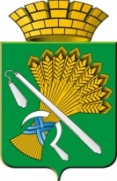 АДМИНИСТРАЦИЯ КАМЫШЛОВСКОГО ГОРОДСКОГО ОКРУГАП О С Т А Н О В Л Е Н И Еот 29.01.2020  N 47			Об утверждении перечня товарных рынков для содействия развитию конкуренции в Камышловском городском округе и Плана мероприятий («дорожной карты») по содействию развития конкуренции в Камышловском городском округе на период 2020-2022 годовВ соответствии с Федеральным законом от 06.10.2003 №131-ФЗ «Об общих принципах организации местного самоуправления в Российской Федерации», Указом Президента Российской Федерации от 21 декабря 2017 года № 618 «Об основных направлениях государственной политики по развитию конкуренции», стандартом развития конкуренции в субъектах Российской Федерации, утвержденным распоряжением Правительства Российской Федерации от 17.04.2019 №768-р, Указом Губернатора Свердловской области от 29.10.2019 года № 524-УГ «О внедрении на территории Свердловской области стандарта развития конкуренции в субъектах Российской Федерации», распоряжением Губернатора Свердловской области от 29 ноября 2019 года №264-РГ «Об утверждении перечня товарных рынков для содействия развитию конкуренции в Свердловской области и Плана мероприятий («дорожной карты») по содействию развитию конкуренции в Свердловской области на период 2019-2022 годов», руководствуясь Уставом Камышловского городского округа, администрация Камышловского городского округа ПОСТАНОВЛЯЕТ:1. Утвердить:1) перечень товарных рынков для содействия развитию конкуренции в Камышловском городском округе (прилагается);2) План мероприятий («дорожную карту») по содействию развитию конкуренции в Камышловском городском округе на период 2020-2022 годов (прилагается).2. Настоящее постановление разместить на официальном сайте Камышловского городского округа.3. Контроль за выполнением настоящего постановления возложить на заместителя главы администрации Камышловского городского округа Власову Е.Н.ГлаваКамышловского городского округа                                         А.В. ПоловниковПриложение №1УТВЕРЖДЕНпостановлением администрацииКамышловского городского округаот 29.01.2020    № 47Переченьтоварных рынков для содействия развитию конкуренции в Камышловском городском округе Приложение №2УТВЕРЖДЕНпостановлением администрацииКамышловского городского округаот 29.01.2020    № 47План мероприятий («дорожная карта») по содействию развитию конкуренции в Камышловском городском округе, на период 2020-2022 годовРаздел I. Мероприятия по содействию развитию конкуренции на товарных рынках Свердловской областиРаздел II. Системные мероприятия, направленные на развитие конкурентной среды в Камышловском городском округеНомер строкиНаименование товарного рынка Наименование ключевого показателя На 01.01.2020 (факт)Ожидаемый результатОжидаемый результатОтветственный исполнительНомер строкиНаименование товарного рынка Наименование ключевого показателя На 01.01.2020 (факт)на 01.01.2021 на 01.01.2022 Ответственный исполнитель1234567Рынок универсальных ярмарок (в т.ч. с реализацией сельскохозяйственной продукции)количество проведенных ярмарок 444отдел экономики администрации Камышловского городского округаРынок жилищного строительства 
доля организаций частной формы собственности в сфере жилищного строительства, процентов100100100отдел архитектуры и градостроительства администрации Камышловского городского округаРынок дорожной деятельности 
(за исключением проектирования)доля организаций частной формы собственности в сфере дорожной деятельности (за исключением проектирования), процентов100100100центр обеспечения деятельности администрации Камышловского городского округа, отдел жилищно-коммунального и городского хозяйства администрации Камышловского городского округаРынок кадастровых 
и землеустроительных работдоля организаций частной формы собственности в сфере кадастровых 
и землеустроительных работ, процентов757580комитет по управлению имуществом и земельным ресурсам администрации Камышловского городского округаРынок теплоснабжения (производство тепловой энергии)доля организаций частной формы собственности в сфере теплоснабжения (производство тепловой энергии), процентов404050отдел жилищно-коммунального и городского хозяйства администрации Камышловского городского округаРынок выполнения работ по благоустройству городской средыдоля организаций частной формы собственности в сфере выполнения работ по благоустройству городской среды, процентов100100100отдел жилищно-коммунального и городского хозяйства администрации Камышловского городского округаРынок выполнения работ по содержанию и текущему ремонту общего имущества собственников помещений в многоквартирном домедоля организаций частной формы собственности в сфере выполнения работ по содержанию и текущему ремонту общего имущества собственников помещений в многоквартирном доме, процентов100100100отдел жилищно-коммунального и городского хозяйства администрации Камышловского городского округаРынок оказания услуг 
по перевозке пассажиров автомобильным транспортом 
по муниципальным маршрутам регулярных перевозокдоля услуг (работ) по перевозке пассажиров автомобильным транспортом по муниципальным маршрутам регулярных перевозок, оказанных (выполненных) организациями частной формы собственности, процентов100100100отдел жилищно-коммунального и городского хозяйства администрации Камышловского городского округаРынок легкой промышленностидоля организаций частной формы собственности в сфере легкой промышленности, процентов100100100отдел экономики администрации Камышловского городского округаРынок оказания услуг 
по обслуживанию и ремонту автотранспортных средствдоля организаций частной формы собственности в сфере оказания услуг 
по ремонту автотранспортных средств, процентов100100100отдел экономики администрации Камышловского городского округаСфера наружной рекламыдоля организаций частной формы собственности в сфере наружной рекламы, процентов100100100комитет по управлению имуществом и земельным ресурсам администрации Камышловского городского округаРынок ритуальных услугдоля организаций частной формы собственности в сфере ритуальных услуг, процентов83,483,485,7отдел экономики администрации Камышловского городского округаНомер строкиНаименование мероприятияНомер строки ключевого показателя, на достижение которого направлено мероприятиеРезультатисполнениямероприятийОжидаемый результатОжидаемый результатОжидаемый результатОтветственный исполнительНомер строкиНаименование мероприятияНомер строки ключевого показателя, на достижение которого направлено мероприятиеРезультатисполнениямероприятий2020 год2021 год2022 годОтветственный исполнитель123456781. Рынок универсальных ярмарок (в т.ч. с реализацией сельскохозяйственной продукции)1. Рынок универсальных ярмарок (в т.ч. с реализацией сельскохозяйственной продукции)1. Рынок универсальных ярмарок (в т.ч. с реализацией сельскохозяйственной продукции)1. Рынок универсальных ярмарок (в т.ч. с реализацией сельскохозяйственной продукции)1. Рынок универсальных ярмарок (в т.ч. с реализацией сельскохозяйственной продукции)1. Рынок универсальных ярмарок (в т.ч. с реализацией сельскохозяйственной продукции)1. Рынок универсальных ярмарок (в т.ч. с реализацией сельскохозяйственной продукции)Описание текущей ситуации на рынке. Розничная торговля – один из наиболее развитых сегментов потребительского рынка. Подавляющее большинство действующих организаций торговли относится к числу субъектов малого и среднего предпринимательства. В настоящее время на территории Камышловского городского округа действуют 331 объект торговли, 43 объекта общественного питания, 95 объектов бытового обслуживания населения. Обеспеченность торговыми площадями на 1000 жителей на 01.01.2020 г. составила 1107,91 м2 (при нормативе, минимальной обеспеченности утвержденном Приказом Министерства агропромышленного комплекса и продовольствия Свердловской области № 612 от 29.12.2016 г. - 502,3 м2).В сфере потребительского рынка на территории Камышловского городского округа работают крупные торговые сети:«Монетка», «Магнит», «Магнит - косметик», «Пятерочка», «DNS», «Норд», «Красное и белое», «Светофор», «Верный», «Доброцен».В Камышловском городском округе с 2009 года традиционно проводятся сельскохозяйственные ярмарки. В соответствии с Планом организации и проведения сельскохозяйственные ярмарки проводятся ежеквартально. Принимают участие производители, занимающиеся выращиванием сельскохозяйственной продукции, в широком ассортименте реализуются продовольственные товары, продукты питания, продукция пчеловодства, кондитерские и хлебобулочные изделия, молочная продукция, а также изделия народных промыслов и многое другое. 10.03.2019 состоялась Сретенская ярмарка, в которой приняли 102 участника.12.05.2019 состоялась Тихоновская ярмарка, в которой приняли 154 участника.15.09.2019 состоялась Покровская ярмарка, в которой приняли участие более 100 участников.22.12.2019 состоялась Рождественская ярмарка, в которой приняли участие 90 участников.Проблемные вопросы. Появление торговых сетей на территории города ограничивает возможности развития малого предпринимательства. Методы решения. 1. Проведение ярмарок для реализации сельхозпродукции товаропроизводителей.2. Создание условий для наиболее полного удовлетворения спроса населения на потребительские товары и услуги.Описание текущей ситуации на рынке. Розничная торговля – один из наиболее развитых сегментов потребительского рынка. Подавляющее большинство действующих организаций торговли относится к числу субъектов малого и среднего предпринимательства. В настоящее время на территории Камышловского городского округа действуют 331 объект торговли, 43 объекта общественного питания, 95 объектов бытового обслуживания населения. Обеспеченность торговыми площадями на 1000 жителей на 01.01.2020 г. составила 1107,91 м2 (при нормативе, минимальной обеспеченности утвержденном Приказом Министерства агропромышленного комплекса и продовольствия Свердловской области № 612 от 29.12.2016 г. - 502,3 м2).В сфере потребительского рынка на территории Камышловского городского округа работают крупные торговые сети:«Монетка», «Магнит», «Магнит - косметик», «Пятерочка», «DNS», «Норд», «Красное и белое», «Светофор», «Верный», «Доброцен».В Камышловском городском округе с 2009 года традиционно проводятся сельскохозяйственные ярмарки. В соответствии с Планом организации и проведения сельскохозяйственные ярмарки проводятся ежеквартально. Принимают участие производители, занимающиеся выращиванием сельскохозяйственной продукции, в широком ассортименте реализуются продовольственные товары, продукты питания, продукция пчеловодства, кондитерские и хлебобулочные изделия, молочная продукция, а также изделия народных промыслов и многое другое. 10.03.2019 состоялась Сретенская ярмарка, в которой приняли 102 участника.12.05.2019 состоялась Тихоновская ярмарка, в которой приняли 154 участника.15.09.2019 состоялась Покровская ярмарка, в которой приняли участие более 100 участников.22.12.2019 состоялась Рождественская ярмарка, в которой приняли участие 90 участников.Проблемные вопросы. Появление торговых сетей на территории города ограничивает возможности развития малого предпринимательства. Методы решения. 1. Проведение ярмарок для реализации сельхозпродукции товаропроизводителей.2. Создание условий для наиболее полного удовлетворения спроса населения на потребительские товары и услуги.Описание текущей ситуации на рынке. Розничная торговля – один из наиболее развитых сегментов потребительского рынка. Подавляющее большинство действующих организаций торговли относится к числу субъектов малого и среднего предпринимательства. В настоящее время на территории Камышловского городского округа действуют 331 объект торговли, 43 объекта общественного питания, 95 объектов бытового обслуживания населения. Обеспеченность торговыми площадями на 1000 жителей на 01.01.2020 г. составила 1107,91 м2 (при нормативе, минимальной обеспеченности утвержденном Приказом Министерства агропромышленного комплекса и продовольствия Свердловской области № 612 от 29.12.2016 г. - 502,3 м2).В сфере потребительского рынка на территории Камышловского городского округа работают крупные торговые сети:«Монетка», «Магнит», «Магнит - косметик», «Пятерочка», «DNS», «Норд», «Красное и белое», «Светофор», «Верный», «Доброцен».В Камышловском городском округе с 2009 года традиционно проводятся сельскохозяйственные ярмарки. В соответствии с Планом организации и проведения сельскохозяйственные ярмарки проводятся ежеквартально. Принимают участие производители, занимающиеся выращиванием сельскохозяйственной продукции, в широком ассортименте реализуются продовольственные товары, продукты питания, продукция пчеловодства, кондитерские и хлебобулочные изделия, молочная продукция, а также изделия народных промыслов и многое другое. 10.03.2019 состоялась Сретенская ярмарка, в которой приняли 102 участника.12.05.2019 состоялась Тихоновская ярмарка, в которой приняли 154 участника.15.09.2019 состоялась Покровская ярмарка, в которой приняли участие более 100 участников.22.12.2019 состоялась Рождественская ярмарка, в которой приняли участие 90 участников.Проблемные вопросы. Появление торговых сетей на территории города ограничивает возможности развития малого предпринимательства. Методы решения. 1. Проведение ярмарок для реализации сельхозпродукции товаропроизводителей.2. Создание условий для наиболее полного удовлетворения спроса населения на потребительские товары и услуги.Описание текущей ситуации на рынке. Розничная торговля – один из наиболее развитых сегментов потребительского рынка. Подавляющее большинство действующих организаций торговли относится к числу субъектов малого и среднего предпринимательства. В настоящее время на территории Камышловского городского округа действуют 331 объект торговли, 43 объекта общественного питания, 95 объектов бытового обслуживания населения. Обеспеченность торговыми площадями на 1000 жителей на 01.01.2020 г. составила 1107,91 м2 (при нормативе, минимальной обеспеченности утвержденном Приказом Министерства агропромышленного комплекса и продовольствия Свердловской области № 612 от 29.12.2016 г. - 502,3 м2).В сфере потребительского рынка на территории Камышловского городского округа работают крупные торговые сети:«Монетка», «Магнит», «Магнит - косметик», «Пятерочка», «DNS», «Норд», «Красное и белое», «Светофор», «Верный», «Доброцен».В Камышловском городском округе с 2009 года традиционно проводятся сельскохозяйственные ярмарки. В соответствии с Планом организации и проведения сельскохозяйственные ярмарки проводятся ежеквартально. Принимают участие производители, занимающиеся выращиванием сельскохозяйственной продукции, в широком ассортименте реализуются продовольственные товары, продукты питания, продукция пчеловодства, кондитерские и хлебобулочные изделия, молочная продукция, а также изделия народных промыслов и многое другое. 10.03.2019 состоялась Сретенская ярмарка, в которой приняли 102 участника.12.05.2019 состоялась Тихоновская ярмарка, в которой приняли 154 участника.15.09.2019 состоялась Покровская ярмарка, в которой приняли участие более 100 участников.22.12.2019 состоялась Рождественская ярмарка, в которой приняли участие 90 участников.Проблемные вопросы. Появление торговых сетей на территории города ограничивает возможности развития малого предпринимательства. Методы решения. 1. Проведение ярмарок для реализации сельхозпродукции товаропроизводителей.2. Создание условий для наиболее полного удовлетворения спроса населения на потребительские товары и услуги.Описание текущей ситуации на рынке. Розничная торговля – один из наиболее развитых сегментов потребительского рынка. Подавляющее большинство действующих организаций торговли относится к числу субъектов малого и среднего предпринимательства. В настоящее время на территории Камышловского городского округа действуют 331 объект торговли, 43 объекта общественного питания, 95 объектов бытового обслуживания населения. Обеспеченность торговыми площадями на 1000 жителей на 01.01.2020 г. составила 1107,91 м2 (при нормативе, минимальной обеспеченности утвержденном Приказом Министерства агропромышленного комплекса и продовольствия Свердловской области № 612 от 29.12.2016 г. - 502,3 м2).В сфере потребительского рынка на территории Камышловского городского округа работают крупные торговые сети:«Монетка», «Магнит», «Магнит - косметик», «Пятерочка», «DNS», «Норд», «Красное и белое», «Светофор», «Верный», «Доброцен».В Камышловском городском округе с 2009 года традиционно проводятся сельскохозяйственные ярмарки. В соответствии с Планом организации и проведения сельскохозяйственные ярмарки проводятся ежеквартально. Принимают участие производители, занимающиеся выращиванием сельскохозяйственной продукции, в широком ассортименте реализуются продовольственные товары, продукты питания, продукция пчеловодства, кондитерские и хлебобулочные изделия, молочная продукция, а также изделия народных промыслов и многое другое. 10.03.2019 состоялась Сретенская ярмарка, в которой приняли 102 участника.12.05.2019 состоялась Тихоновская ярмарка, в которой приняли 154 участника.15.09.2019 состоялась Покровская ярмарка, в которой приняли участие более 100 участников.22.12.2019 состоялась Рождественская ярмарка, в которой приняли участие 90 участников.Проблемные вопросы. Появление торговых сетей на территории города ограничивает возможности развития малого предпринимательства. Методы решения. 1. Проведение ярмарок для реализации сельхозпродукции товаропроизводителей.2. Создание условий для наиболее полного удовлетворения спроса населения на потребительские товары и услуги.Описание текущей ситуации на рынке. Розничная торговля – один из наиболее развитых сегментов потребительского рынка. Подавляющее большинство действующих организаций торговли относится к числу субъектов малого и среднего предпринимательства. В настоящее время на территории Камышловского городского округа действуют 331 объект торговли, 43 объекта общественного питания, 95 объектов бытового обслуживания населения. Обеспеченность торговыми площадями на 1000 жителей на 01.01.2020 г. составила 1107,91 м2 (при нормативе, минимальной обеспеченности утвержденном Приказом Министерства агропромышленного комплекса и продовольствия Свердловской области № 612 от 29.12.2016 г. - 502,3 м2).В сфере потребительского рынка на территории Камышловского городского округа работают крупные торговые сети:«Монетка», «Магнит», «Магнит - косметик», «Пятерочка», «DNS», «Норд», «Красное и белое», «Светофор», «Верный», «Доброцен».В Камышловском городском округе с 2009 года традиционно проводятся сельскохозяйственные ярмарки. В соответствии с Планом организации и проведения сельскохозяйственные ярмарки проводятся ежеквартально. Принимают участие производители, занимающиеся выращиванием сельскохозяйственной продукции, в широком ассортименте реализуются продовольственные товары, продукты питания, продукция пчеловодства, кондитерские и хлебобулочные изделия, молочная продукция, а также изделия народных промыслов и многое другое. 10.03.2019 состоялась Сретенская ярмарка, в которой приняли 102 участника.12.05.2019 состоялась Тихоновская ярмарка, в которой приняли 154 участника.15.09.2019 состоялась Покровская ярмарка, в которой приняли участие более 100 участников.22.12.2019 состоялась Рождественская ярмарка, в которой приняли участие 90 участников.Проблемные вопросы. Появление торговых сетей на территории города ограничивает возможности развития малого предпринимательства. Методы решения. 1. Проведение ярмарок для реализации сельхозпродукции товаропроизводителей.2. Создание условий для наиболее полного удовлетворения спроса населения на потребительские товары и услуги.Описание текущей ситуации на рынке. Розничная торговля – один из наиболее развитых сегментов потребительского рынка. Подавляющее большинство действующих организаций торговли относится к числу субъектов малого и среднего предпринимательства. В настоящее время на территории Камышловского городского округа действуют 331 объект торговли, 43 объекта общественного питания, 95 объектов бытового обслуживания населения. Обеспеченность торговыми площадями на 1000 жителей на 01.01.2020 г. составила 1107,91 м2 (при нормативе, минимальной обеспеченности утвержденном Приказом Министерства агропромышленного комплекса и продовольствия Свердловской области № 612 от 29.12.2016 г. - 502,3 м2).В сфере потребительского рынка на территории Камышловского городского округа работают крупные торговые сети:«Монетка», «Магнит», «Магнит - косметик», «Пятерочка», «DNS», «Норд», «Красное и белое», «Светофор», «Верный», «Доброцен».В Камышловском городском округе с 2009 года традиционно проводятся сельскохозяйственные ярмарки. В соответствии с Планом организации и проведения сельскохозяйственные ярмарки проводятся ежеквартально. Принимают участие производители, занимающиеся выращиванием сельскохозяйственной продукции, в широком ассортименте реализуются продовольственные товары, продукты питания, продукция пчеловодства, кондитерские и хлебобулочные изделия, молочная продукция, а также изделия народных промыслов и многое другое. 10.03.2019 состоялась Сретенская ярмарка, в которой приняли 102 участника.12.05.2019 состоялась Тихоновская ярмарка, в которой приняли 154 участника.15.09.2019 состоялась Покровская ярмарка, в которой приняли участие более 100 участников.22.12.2019 состоялась Рождественская ярмарка, в которой приняли участие 90 участников.Проблемные вопросы. Появление торговых сетей на территории города ограничивает возможности развития малого предпринимательства. Методы решения. 1. Проведение ярмарок для реализации сельхозпродукции товаропроизводителей.2. Создание условий для наиболее полного удовлетворения спроса населения на потребительские товары и услуги.Формирование ежегодного плана организации и проведения ярмарок на территории Камышловского городского округа1утверждение ежегодного плана организации и проведения ярмарок на территории муниципального образования111отдел экономики администрации Камышловского городского округаОрганизация и проведение ярмарок на территории Камышловского городского округа1привлечениесельскохозяйственныхорганизаций к реализациисельскохозяйственной продукциина ярмарочных мероприятиях, количество ярмарок 444отдел экономики администрации Камышловского городского округа2. Рынок жилищного строительства 2. Рынок жилищного строительства 2. Рынок жилищного строительства 2. Рынок жилищного строительства 2. Рынок жилищного строительства 2. Рынок жилищного строительства 2. Рынок жилищного строительства Описание текущей ситуации на рынке. В жилищном строительстве по итогам 2019 года объем ввода жилья в Камышловском городском округе достиг уровня 4,233 тыс. кв. метров, что составило 34,6 % к уровню 2018 году, в том числе введено населением – 4,233 тыс. кв. метров жилья (121% к уровню 2018 года).Мероприятия, направленные на стимулирование развития жилищного строительства, реализуются на территории Камышловского городского округа в соответствии Планом мероприятий («дорожная карта») по повышению инвестиционной привлекательности Камышловского городского округа на 2019-2020 годы, утвержденного постановлением администрации Камышловского городского округа № 1078 от 13.12.2019 года, Планом мероприятий («дорожная карта») по внедрению целевой модели «Получение разрешения на строительство и территориальное планирование» на территории Камышловского городского округа,  утвержденного постановлением администрации Камышловского городского округа № 152-Р от 28.05.2018 года.Проблемные вопросы. 1. Недостаточный уровень подготовленных для комплексной жилой застройки земельных участков, имеющих инфраструктурное обеспечение.Методы решения. 1. Ликвидация аварийного и ветхого жилья.2. Разработка проектно-сметной документации на обеспечение территории, подлежащей застройке, инженерной инфраструктурой.Описание текущей ситуации на рынке. В жилищном строительстве по итогам 2019 года объем ввода жилья в Камышловском городском округе достиг уровня 4,233 тыс. кв. метров, что составило 34,6 % к уровню 2018 году, в том числе введено населением – 4,233 тыс. кв. метров жилья (121% к уровню 2018 года).Мероприятия, направленные на стимулирование развития жилищного строительства, реализуются на территории Камышловского городского округа в соответствии Планом мероприятий («дорожная карта») по повышению инвестиционной привлекательности Камышловского городского округа на 2019-2020 годы, утвержденного постановлением администрации Камышловского городского округа № 1078 от 13.12.2019 года, Планом мероприятий («дорожная карта») по внедрению целевой модели «Получение разрешения на строительство и территориальное планирование» на территории Камышловского городского округа,  утвержденного постановлением администрации Камышловского городского округа № 152-Р от 28.05.2018 года.Проблемные вопросы. 1. Недостаточный уровень подготовленных для комплексной жилой застройки земельных участков, имеющих инфраструктурное обеспечение.Методы решения. 1. Ликвидация аварийного и ветхого жилья.2. Разработка проектно-сметной документации на обеспечение территории, подлежащей застройке, инженерной инфраструктурой.Описание текущей ситуации на рынке. В жилищном строительстве по итогам 2019 года объем ввода жилья в Камышловском городском округе достиг уровня 4,233 тыс. кв. метров, что составило 34,6 % к уровню 2018 году, в том числе введено населением – 4,233 тыс. кв. метров жилья (121% к уровню 2018 года).Мероприятия, направленные на стимулирование развития жилищного строительства, реализуются на территории Камышловского городского округа в соответствии Планом мероприятий («дорожная карта») по повышению инвестиционной привлекательности Камышловского городского округа на 2019-2020 годы, утвержденного постановлением администрации Камышловского городского округа № 1078 от 13.12.2019 года, Планом мероприятий («дорожная карта») по внедрению целевой модели «Получение разрешения на строительство и территориальное планирование» на территории Камышловского городского округа,  утвержденного постановлением администрации Камышловского городского округа № 152-Р от 28.05.2018 года.Проблемные вопросы. 1. Недостаточный уровень подготовленных для комплексной жилой застройки земельных участков, имеющих инфраструктурное обеспечение.Методы решения. 1. Ликвидация аварийного и ветхого жилья.2. Разработка проектно-сметной документации на обеспечение территории, подлежащей застройке, инженерной инфраструктурой.Описание текущей ситуации на рынке. В жилищном строительстве по итогам 2019 года объем ввода жилья в Камышловском городском округе достиг уровня 4,233 тыс. кв. метров, что составило 34,6 % к уровню 2018 году, в том числе введено населением – 4,233 тыс. кв. метров жилья (121% к уровню 2018 года).Мероприятия, направленные на стимулирование развития жилищного строительства, реализуются на территории Камышловского городского округа в соответствии Планом мероприятий («дорожная карта») по повышению инвестиционной привлекательности Камышловского городского округа на 2019-2020 годы, утвержденного постановлением администрации Камышловского городского округа № 1078 от 13.12.2019 года, Планом мероприятий («дорожная карта») по внедрению целевой модели «Получение разрешения на строительство и территориальное планирование» на территории Камышловского городского округа,  утвержденного постановлением администрации Камышловского городского округа № 152-Р от 28.05.2018 года.Проблемные вопросы. 1. Недостаточный уровень подготовленных для комплексной жилой застройки земельных участков, имеющих инфраструктурное обеспечение.Методы решения. 1. Ликвидация аварийного и ветхого жилья.2. Разработка проектно-сметной документации на обеспечение территории, подлежащей застройке, инженерной инфраструктурой.Описание текущей ситуации на рынке. В жилищном строительстве по итогам 2019 года объем ввода жилья в Камышловском городском округе достиг уровня 4,233 тыс. кв. метров, что составило 34,6 % к уровню 2018 году, в том числе введено населением – 4,233 тыс. кв. метров жилья (121% к уровню 2018 года).Мероприятия, направленные на стимулирование развития жилищного строительства, реализуются на территории Камышловского городского округа в соответствии Планом мероприятий («дорожная карта») по повышению инвестиционной привлекательности Камышловского городского округа на 2019-2020 годы, утвержденного постановлением администрации Камышловского городского округа № 1078 от 13.12.2019 года, Планом мероприятий («дорожная карта») по внедрению целевой модели «Получение разрешения на строительство и территориальное планирование» на территории Камышловского городского округа,  утвержденного постановлением администрации Камышловского городского округа № 152-Р от 28.05.2018 года.Проблемные вопросы. 1. Недостаточный уровень подготовленных для комплексной жилой застройки земельных участков, имеющих инфраструктурное обеспечение.Методы решения. 1. Ликвидация аварийного и ветхого жилья.2. Разработка проектно-сметной документации на обеспечение территории, подлежащей застройке, инженерной инфраструктурой.Описание текущей ситуации на рынке. В жилищном строительстве по итогам 2019 года объем ввода жилья в Камышловском городском округе достиг уровня 4,233 тыс. кв. метров, что составило 34,6 % к уровню 2018 году, в том числе введено населением – 4,233 тыс. кв. метров жилья (121% к уровню 2018 года).Мероприятия, направленные на стимулирование развития жилищного строительства, реализуются на территории Камышловского городского округа в соответствии Планом мероприятий («дорожная карта») по повышению инвестиционной привлекательности Камышловского городского округа на 2019-2020 годы, утвержденного постановлением администрации Камышловского городского округа № 1078 от 13.12.2019 года, Планом мероприятий («дорожная карта») по внедрению целевой модели «Получение разрешения на строительство и территориальное планирование» на территории Камышловского городского округа,  утвержденного постановлением администрации Камышловского городского округа № 152-Р от 28.05.2018 года.Проблемные вопросы. 1. Недостаточный уровень подготовленных для комплексной жилой застройки земельных участков, имеющих инфраструктурное обеспечение.Методы решения. 1. Ликвидация аварийного и ветхого жилья.2. Разработка проектно-сметной документации на обеспечение территории, подлежащей застройке, инженерной инфраструктурой.Описание текущей ситуации на рынке. В жилищном строительстве по итогам 2019 года объем ввода жилья в Камышловском городском округе достиг уровня 4,233 тыс. кв. метров, что составило 34,6 % к уровню 2018 году, в том числе введено населением – 4,233 тыс. кв. метров жилья (121% к уровню 2018 года).Мероприятия, направленные на стимулирование развития жилищного строительства, реализуются на территории Камышловского городского округа в соответствии Планом мероприятий («дорожная карта») по повышению инвестиционной привлекательности Камышловского городского округа на 2019-2020 годы, утвержденного постановлением администрации Камышловского городского округа № 1078 от 13.12.2019 года, Планом мероприятий («дорожная карта») по внедрению целевой модели «Получение разрешения на строительство и территориальное планирование» на территории Камышловского городского округа,  утвержденного постановлением администрации Камышловского городского округа № 152-Р от 28.05.2018 года.Проблемные вопросы. 1. Недостаточный уровень подготовленных для комплексной жилой застройки земельных участков, имеющих инфраструктурное обеспечение.Методы решения. 1. Ликвидация аварийного и ветхого жилья.2. Разработка проектно-сметной документации на обеспечение территории, подлежащей застройке, инженерной инфраструктурой.Содействие освоению территории и развитию застроенных территорий в целях жилищного строительства на основе утвержденной градостроительной документации2земельные участки,для которых разработанадокументация по планировкетерритории, количество площадок678отдел архитектуры и градостроительства администрации Камышловского городского округаПроведение на регулярной основе мероприятий, направленных 
на повышение уровня квалификации сотрудников отдела архитектуры администрации Камышловского городского округа2количество сотрудников отдела архитектуры администрации Камышловского городского округа, прошедших повышение квалификации, единиц345отдел архитектуры и градостроительства администрации Камышловского городского округа3. Рынок дорожной деятельности (за исключением проектирования)3. Рынок дорожной деятельности (за исключением проектирования)3. Рынок дорожной деятельности (за исключением проектирования)3. Рынок дорожной деятельности (за исключением проектирования)3. Рынок дорожной деятельности (за исключением проектирования)3. Рынок дорожной деятельности (за исключением проектирования)3. Рынок дорожной деятельности (за исключением проектирования)Обоснование выбора товарного рынка с описанием текущей ситуации. В соответствии с муниципальной программой «Развитие социально-экономического комплекса Камышловского городского округа до 2020 года», утвержденная постановлением главы Камышловского ГО от 14.11.2013 г. № 2028, и уставом муниципального казенного учреждения «Центр обеспечения деятельности администрации Камышловского городского округа» полномочия муниципального заказчика по строительству, реконструкции, капитальному ремонту, ремонту и содержанию автомобильных дорог местного значения и иных связанных с этой деятельностью работ и услуг осуществляет МКУ «Центр обеспечения деятельности администрации Камышловского городского округа» в соответствии с законодательством Российской Федерации. По состоянию на 1 января 2020 года по контрактам, заключенным МКУ «Центр обеспечения деятельности администрации Камышловского городского округа», доля присутствия частного бизнеса в отрасли строительства, реконструкции, ремонтных работ, работ по содержанию автомобильных дорог составляет 100%. Основные проблемы. 1. Отсутствие конкуренции.2. Ограниченное количество квалифицированных специалистов на рынке.3. Недостаточное финансирование дорожной деятельности относительно нормативной потребности.Методы решения. 1. Увеличение финансирования дорожной деятельности за счет средств областного бюджета.2. Повышение качества оказания услуг.Обоснование выбора товарного рынка с описанием текущей ситуации. В соответствии с муниципальной программой «Развитие социально-экономического комплекса Камышловского городского округа до 2020 года», утвержденная постановлением главы Камышловского ГО от 14.11.2013 г. № 2028, и уставом муниципального казенного учреждения «Центр обеспечения деятельности администрации Камышловского городского округа» полномочия муниципального заказчика по строительству, реконструкции, капитальному ремонту, ремонту и содержанию автомобильных дорог местного значения и иных связанных с этой деятельностью работ и услуг осуществляет МКУ «Центр обеспечения деятельности администрации Камышловского городского округа» в соответствии с законодательством Российской Федерации. По состоянию на 1 января 2020 года по контрактам, заключенным МКУ «Центр обеспечения деятельности администрации Камышловского городского округа», доля присутствия частного бизнеса в отрасли строительства, реконструкции, ремонтных работ, работ по содержанию автомобильных дорог составляет 100%. Основные проблемы. 1. Отсутствие конкуренции.2. Ограниченное количество квалифицированных специалистов на рынке.3. Недостаточное финансирование дорожной деятельности относительно нормативной потребности.Методы решения. 1. Увеличение финансирования дорожной деятельности за счет средств областного бюджета.2. Повышение качества оказания услуг.Обоснование выбора товарного рынка с описанием текущей ситуации. В соответствии с муниципальной программой «Развитие социально-экономического комплекса Камышловского городского округа до 2020 года», утвержденная постановлением главы Камышловского ГО от 14.11.2013 г. № 2028, и уставом муниципального казенного учреждения «Центр обеспечения деятельности администрации Камышловского городского округа» полномочия муниципального заказчика по строительству, реконструкции, капитальному ремонту, ремонту и содержанию автомобильных дорог местного значения и иных связанных с этой деятельностью работ и услуг осуществляет МКУ «Центр обеспечения деятельности администрации Камышловского городского округа» в соответствии с законодательством Российской Федерации. По состоянию на 1 января 2020 года по контрактам, заключенным МКУ «Центр обеспечения деятельности администрации Камышловского городского округа», доля присутствия частного бизнеса в отрасли строительства, реконструкции, ремонтных работ, работ по содержанию автомобильных дорог составляет 100%. Основные проблемы. 1. Отсутствие конкуренции.2. Ограниченное количество квалифицированных специалистов на рынке.3. Недостаточное финансирование дорожной деятельности относительно нормативной потребности.Методы решения. 1. Увеличение финансирования дорожной деятельности за счет средств областного бюджета.2. Повышение качества оказания услуг.Обоснование выбора товарного рынка с описанием текущей ситуации. В соответствии с муниципальной программой «Развитие социально-экономического комплекса Камышловского городского округа до 2020 года», утвержденная постановлением главы Камышловского ГО от 14.11.2013 г. № 2028, и уставом муниципального казенного учреждения «Центр обеспечения деятельности администрации Камышловского городского округа» полномочия муниципального заказчика по строительству, реконструкции, капитальному ремонту, ремонту и содержанию автомобильных дорог местного значения и иных связанных с этой деятельностью работ и услуг осуществляет МКУ «Центр обеспечения деятельности администрации Камышловского городского округа» в соответствии с законодательством Российской Федерации. По состоянию на 1 января 2020 года по контрактам, заключенным МКУ «Центр обеспечения деятельности администрации Камышловского городского округа», доля присутствия частного бизнеса в отрасли строительства, реконструкции, ремонтных работ, работ по содержанию автомобильных дорог составляет 100%. Основные проблемы. 1. Отсутствие конкуренции.2. Ограниченное количество квалифицированных специалистов на рынке.3. Недостаточное финансирование дорожной деятельности относительно нормативной потребности.Методы решения. 1. Увеличение финансирования дорожной деятельности за счет средств областного бюджета.2. Повышение качества оказания услуг.Обоснование выбора товарного рынка с описанием текущей ситуации. В соответствии с муниципальной программой «Развитие социально-экономического комплекса Камышловского городского округа до 2020 года», утвержденная постановлением главы Камышловского ГО от 14.11.2013 г. № 2028, и уставом муниципального казенного учреждения «Центр обеспечения деятельности администрации Камышловского городского округа» полномочия муниципального заказчика по строительству, реконструкции, капитальному ремонту, ремонту и содержанию автомобильных дорог местного значения и иных связанных с этой деятельностью работ и услуг осуществляет МКУ «Центр обеспечения деятельности администрации Камышловского городского округа» в соответствии с законодательством Российской Федерации. По состоянию на 1 января 2020 года по контрактам, заключенным МКУ «Центр обеспечения деятельности администрации Камышловского городского округа», доля присутствия частного бизнеса в отрасли строительства, реконструкции, ремонтных работ, работ по содержанию автомобильных дорог составляет 100%. Основные проблемы. 1. Отсутствие конкуренции.2. Ограниченное количество квалифицированных специалистов на рынке.3. Недостаточное финансирование дорожной деятельности относительно нормативной потребности.Методы решения. 1. Увеличение финансирования дорожной деятельности за счет средств областного бюджета.2. Повышение качества оказания услуг.Обоснование выбора товарного рынка с описанием текущей ситуации. В соответствии с муниципальной программой «Развитие социально-экономического комплекса Камышловского городского округа до 2020 года», утвержденная постановлением главы Камышловского ГО от 14.11.2013 г. № 2028, и уставом муниципального казенного учреждения «Центр обеспечения деятельности администрации Камышловского городского округа» полномочия муниципального заказчика по строительству, реконструкции, капитальному ремонту, ремонту и содержанию автомобильных дорог местного значения и иных связанных с этой деятельностью работ и услуг осуществляет МКУ «Центр обеспечения деятельности администрации Камышловского городского округа» в соответствии с законодательством Российской Федерации. По состоянию на 1 января 2020 года по контрактам, заключенным МКУ «Центр обеспечения деятельности администрации Камышловского городского округа», доля присутствия частного бизнеса в отрасли строительства, реконструкции, ремонтных работ, работ по содержанию автомобильных дорог составляет 100%. Основные проблемы. 1. Отсутствие конкуренции.2. Ограниченное количество квалифицированных специалистов на рынке.3. Недостаточное финансирование дорожной деятельности относительно нормативной потребности.Методы решения. 1. Увеличение финансирования дорожной деятельности за счет средств областного бюджета.2. Повышение качества оказания услуг.Обоснование выбора товарного рынка с описанием текущей ситуации. В соответствии с муниципальной программой «Развитие социально-экономического комплекса Камышловского городского округа до 2020 года», утвержденная постановлением главы Камышловского ГО от 14.11.2013 г. № 2028, и уставом муниципального казенного учреждения «Центр обеспечения деятельности администрации Камышловского городского округа» полномочия муниципального заказчика по строительству, реконструкции, капитальному ремонту, ремонту и содержанию автомобильных дорог местного значения и иных связанных с этой деятельностью работ и услуг осуществляет МКУ «Центр обеспечения деятельности администрации Камышловского городского округа» в соответствии с законодательством Российской Федерации. По состоянию на 1 января 2020 года по контрактам, заключенным МКУ «Центр обеспечения деятельности администрации Камышловского городского округа», доля присутствия частного бизнеса в отрасли строительства, реконструкции, ремонтных работ, работ по содержанию автомобильных дорог составляет 100%. Основные проблемы. 1. Отсутствие конкуренции.2. Ограниченное количество квалифицированных специалистов на рынке.3. Недостаточное финансирование дорожной деятельности относительно нормативной потребности.Методы решения. 1. Увеличение финансирования дорожной деятельности за счет средств областного бюджета.2. Повышение качества оказания услуг.Мониторинг исполнения обязательств по заключенному контракту по выполнению работ, оказанию услуг и качества выполнения в соответствии с условиями контракта3доля завершенных контрактов с исполнением выполненных работ, оказанием услуг, соответствующие условиям контракта100100100центр обеспечения деятельности администрации Камышловского городского округа,отдел жилищно-коммунального и городского хозяйства администрации Камышловского городского округа4. Рынок кадастровых и землеустроительных работ4. Рынок кадастровых и землеустроительных работ4. Рынок кадастровых и землеустроительных работ4. Рынок кадастровых и землеустроительных работ4. Рынок кадастровых и землеустроительных работ4. Рынок кадастровых и землеустроительных работ4. Рынок кадастровых и землеустроительных работОбоснование выбора товарного рынка с описанием текущей ситуации. Хозяйствующими субъектами на рынке кадастровых и землеустроительных работ являются кадастровые инженеры, осуществляющие кадастровую деятельность в качестве индивидуальных предпринимателей, и юридические лица, имеющие в штате кадастровых инженеров, осуществляющих кадастровую деятельность в качестве работников такого юридического лица на основании трудовых договоров (Федеральный закон от 24 июля 2007 года № 221-ФЗ «О кадастровой деятельности»), а также юридические лица, имеющие лицензию на осуществление геодезической и картографической деятельности и выполняющие землеустроительные работы (Федеральный закон от 18 июня 2001 года № 78-ФЗ «О землеустройстве», постановление Правительства Российской Федерации от 28.10.2016 № 1099 «О лицензировании геодезической и картографической деятельности»). В Камышловском городском округе на рынке кадастровых и землеустроительных работ преимущественно осуществляют деятельность организации частного сектора.Администрацией Камышловского городского округа за 2019 год оформлено право собственности на 19 объектов недвижимого имущества.  Постановка на кадастровый учет и инвентаризация объектов была осуществлена на основании муниципальных контрактов, заключенных с филиалом СОГУП «Камышловское БТИ», что обеспечило высокое качество выполненных работ. В течении 2019 года было проведено межевание, постановка на кадастровый учет и регистрация права собственности на 11 земельных участков, расположенных на территории Камышловского городского округа. Проблемные вопросы. 1. Низкое качество кадастровых работ.2. Наличие незарегистрированных объектов недвижимости.Методы решения. 1. Повышение требований к исполнителям работ при заключении государственных контрактов.2. Выявление неоформленных объектов недвижимости в целях обеспечения проведения в отношении них кадастровых работ.Обоснование выбора товарного рынка с описанием текущей ситуации. Хозяйствующими субъектами на рынке кадастровых и землеустроительных работ являются кадастровые инженеры, осуществляющие кадастровую деятельность в качестве индивидуальных предпринимателей, и юридические лица, имеющие в штате кадастровых инженеров, осуществляющих кадастровую деятельность в качестве работников такого юридического лица на основании трудовых договоров (Федеральный закон от 24 июля 2007 года № 221-ФЗ «О кадастровой деятельности»), а также юридические лица, имеющие лицензию на осуществление геодезической и картографической деятельности и выполняющие землеустроительные работы (Федеральный закон от 18 июня 2001 года № 78-ФЗ «О землеустройстве», постановление Правительства Российской Федерации от 28.10.2016 № 1099 «О лицензировании геодезической и картографической деятельности»). В Камышловском городском округе на рынке кадастровых и землеустроительных работ преимущественно осуществляют деятельность организации частного сектора.Администрацией Камышловского городского округа за 2019 год оформлено право собственности на 19 объектов недвижимого имущества.  Постановка на кадастровый учет и инвентаризация объектов была осуществлена на основании муниципальных контрактов, заключенных с филиалом СОГУП «Камышловское БТИ», что обеспечило высокое качество выполненных работ. В течении 2019 года было проведено межевание, постановка на кадастровый учет и регистрация права собственности на 11 земельных участков, расположенных на территории Камышловского городского округа. Проблемные вопросы. 1. Низкое качество кадастровых работ.2. Наличие незарегистрированных объектов недвижимости.Методы решения. 1. Повышение требований к исполнителям работ при заключении государственных контрактов.2. Выявление неоформленных объектов недвижимости в целях обеспечения проведения в отношении них кадастровых работ.Обоснование выбора товарного рынка с описанием текущей ситуации. Хозяйствующими субъектами на рынке кадастровых и землеустроительных работ являются кадастровые инженеры, осуществляющие кадастровую деятельность в качестве индивидуальных предпринимателей, и юридические лица, имеющие в штате кадастровых инженеров, осуществляющих кадастровую деятельность в качестве работников такого юридического лица на основании трудовых договоров (Федеральный закон от 24 июля 2007 года № 221-ФЗ «О кадастровой деятельности»), а также юридические лица, имеющие лицензию на осуществление геодезической и картографической деятельности и выполняющие землеустроительные работы (Федеральный закон от 18 июня 2001 года № 78-ФЗ «О землеустройстве», постановление Правительства Российской Федерации от 28.10.2016 № 1099 «О лицензировании геодезической и картографической деятельности»). В Камышловском городском округе на рынке кадастровых и землеустроительных работ преимущественно осуществляют деятельность организации частного сектора.Администрацией Камышловского городского округа за 2019 год оформлено право собственности на 19 объектов недвижимого имущества.  Постановка на кадастровый учет и инвентаризация объектов была осуществлена на основании муниципальных контрактов, заключенных с филиалом СОГУП «Камышловское БТИ», что обеспечило высокое качество выполненных работ. В течении 2019 года было проведено межевание, постановка на кадастровый учет и регистрация права собственности на 11 земельных участков, расположенных на территории Камышловского городского округа. Проблемные вопросы. 1. Низкое качество кадастровых работ.2. Наличие незарегистрированных объектов недвижимости.Методы решения. 1. Повышение требований к исполнителям работ при заключении государственных контрактов.2. Выявление неоформленных объектов недвижимости в целях обеспечения проведения в отношении них кадастровых работ.Обоснование выбора товарного рынка с описанием текущей ситуации. Хозяйствующими субъектами на рынке кадастровых и землеустроительных работ являются кадастровые инженеры, осуществляющие кадастровую деятельность в качестве индивидуальных предпринимателей, и юридические лица, имеющие в штате кадастровых инженеров, осуществляющих кадастровую деятельность в качестве работников такого юридического лица на основании трудовых договоров (Федеральный закон от 24 июля 2007 года № 221-ФЗ «О кадастровой деятельности»), а также юридические лица, имеющие лицензию на осуществление геодезической и картографической деятельности и выполняющие землеустроительные работы (Федеральный закон от 18 июня 2001 года № 78-ФЗ «О землеустройстве», постановление Правительства Российской Федерации от 28.10.2016 № 1099 «О лицензировании геодезической и картографической деятельности»). В Камышловском городском округе на рынке кадастровых и землеустроительных работ преимущественно осуществляют деятельность организации частного сектора.Администрацией Камышловского городского округа за 2019 год оформлено право собственности на 19 объектов недвижимого имущества.  Постановка на кадастровый учет и инвентаризация объектов была осуществлена на основании муниципальных контрактов, заключенных с филиалом СОГУП «Камышловское БТИ», что обеспечило высокое качество выполненных работ. В течении 2019 года было проведено межевание, постановка на кадастровый учет и регистрация права собственности на 11 земельных участков, расположенных на территории Камышловского городского округа. Проблемные вопросы. 1. Низкое качество кадастровых работ.2. Наличие незарегистрированных объектов недвижимости.Методы решения. 1. Повышение требований к исполнителям работ при заключении государственных контрактов.2. Выявление неоформленных объектов недвижимости в целях обеспечения проведения в отношении них кадастровых работ.Обоснование выбора товарного рынка с описанием текущей ситуации. Хозяйствующими субъектами на рынке кадастровых и землеустроительных работ являются кадастровые инженеры, осуществляющие кадастровую деятельность в качестве индивидуальных предпринимателей, и юридические лица, имеющие в штате кадастровых инженеров, осуществляющих кадастровую деятельность в качестве работников такого юридического лица на основании трудовых договоров (Федеральный закон от 24 июля 2007 года № 221-ФЗ «О кадастровой деятельности»), а также юридические лица, имеющие лицензию на осуществление геодезической и картографической деятельности и выполняющие землеустроительные работы (Федеральный закон от 18 июня 2001 года № 78-ФЗ «О землеустройстве», постановление Правительства Российской Федерации от 28.10.2016 № 1099 «О лицензировании геодезической и картографической деятельности»). В Камышловском городском округе на рынке кадастровых и землеустроительных работ преимущественно осуществляют деятельность организации частного сектора.Администрацией Камышловского городского округа за 2019 год оформлено право собственности на 19 объектов недвижимого имущества.  Постановка на кадастровый учет и инвентаризация объектов была осуществлена на основании муниципальных контрактов, заключенных с филиалом СОГУП «Камышловское БТИ», что обеспечило высокое качество выполненных работ. В течении 2019 года было проведено межевание, постановка на кадастровый учет и регистрация права собственности на 11 земельных участков, расположенных на территории Камышловского городского округа. Проблемные вопросы. 1. Низкое качество кадастровых работ.2. Наличие незарегистрированных объектов недвижимости.Методы решения. 1. Повышение требований к исполнителям работ при заключении государственных контрактов.2. Выявление неоформленных объектов недвижимости в целях обеспечения проведения в отношении них кадастровых работ.Обоснование выбора товарного рынка с описанием текущей ситуации. Хозяйствующими субъектами на рынке кадастровых и землеустроительных работ являются кадастровые инженеры, осуществляющие кадастровую деятельность в качестве индивидуальных предпринимателей, и юридические лица, имеющие в штате кадастровых инженеров, осуществляющих кадастровую деятельность в качестве работников такого юридического лица на основании трудовых договоров (Федеральный закон от 24 июля 2007 года № 221-ФЗ «О кадастровой деятельности»), а также юридические лица, имеющие лицензию на осуществление геодезической и картографической деятельности и выполняющие землеустроительные работы (Федеральный закон от 18 июня 2001 года № 78-ФЗ «О землеустройстве», постановление Правительства Российской Федерации от 28.10.2016 № 1099 «О лицензировании геодезической и картографической деятельности»). В Камышловском городском округе на рынке кадастровых и землеустроительных работ преимущественно осуществляют деятельность организации частного сектора.Администрацией Камышловского городского округа за 2019 год оформлено право собственности на 19 объектов недвижимого имущества.  Постановка на кадастровый учет и инвентаризация объектов была осуществлена на основании муниципальных контрактов, заключенных с филиалом СОГУП «Камышловское БТИ», что обеспечило высокое качество выполненных работ. В течении 2019 года было проведено межевание, постановка на кадастровый учет и регистрация права собственности на 11 земельных участков, расположенных на территории Камышловского городского округа. Проблемные вопросы. 1. Низкое качество кадастровых работ.2. Наличие незарегистрированных объектов недвижимости.Методы решения. 1. Повышение требований к исполнителям работ при заключении государственных контрактов.2. Выявление неоформленных объектов недвижимости в целях обеспечения проведения в отношении них кадастровых работ.Обоснование выбора товарного рынка с описанием текущей ситуации. Хозяйствующими субъектами на рынке кадастровых и землеустроительных работ являются кадастровые инженеры, осуществляющие кадастровую деятельность в качестве индивидуальных предпринимателей, и юридические лица, имеющие в штате кадастровых инженеров, осуществляющих кадастровую деятельность в качестве работников такого юридического лица на основании трудовых договоров (Федеральный закон от 24 июля 2007 года № 221-ФЗ «О кадастровой деятельности»), а также юридические лица, имеющие лицензию на осуществление геодезической и картографической деятельности и выполняющие землеустроительные работы (Федеральный закон от 18 июня 2001 года № 78-ФЗ «О землеустройстве», постановление Правительства Российской Федерации от 28.10.2016 № 1099 «О лицензировании геодезической и картографической деятельности»). В Камышловском городском округе на рынке кадастровых и землеустроительных работ преимущественно осуществляют деятельность организации частного сектора.Администрацией Камышловского городского округа за 2019 год оформлено право собственности на 19 объектов недвижимого имущества.  Постановка на кадастровый учет и инвентаризация объектов была осуществлена на основании муниципальных контрактов, заключенных с филиалом СОГУП «Камышловское БТИ», что обеспечило высокое качество выполненных работ. В течении 2019 года было проведено межевание, постановка на кадастровый учет и регистрация права собственности на 11 земельных участков, расположенных на территории Камышловского городского округа. Проблемные вопросы. 1. Низкое качество кадастровых работ.2. Наличие незарегистрированных объектов недвижимости.Методы решения. 1. Повышение требований к исполнителям работ при заключении государственных контрактов.2. Выявление неоформленных объектов недвижимости в целях обеспечения проведения в отношении них кадастровых работ.Выявление незарегистрированных объектов недвижимости, находящихся в собственности муниципального образования4увеличение доли зарегистрированных объектов недвижимости, от общего числа объектов, находящихся 
в собственности, количество объектов151010комитет по управлению имуществом и земельным ресурсам администрации КГОВыявление собственников незарегистрированных объектов недвижимости (бесхозяйных объектов недвижимости)4сформирован перечень незарегистрированных объектов недвижимости, количество объектов555комитет по управлению имуществом и земельным ресурсам администрации КГО5. Рынок теплоснабжения (производство тепловой энергии)5. Рынок теплоснабжения (производство тепловой энергии)5. Рынок теплоснабжения (производство тепловой энергии)5. Рынок теплоснабжения (производство тепловой энергии)5. Рынок теплоснабжения (производство тепловой энергии)5. Рынок теплоснабжения (производство тепловой энергии)5. Рынок теплоснабжения (производство тепловой энергии)Обоснование выбора товарного рынка с описанием текущей ситуации. По состоянию на 1 января 2020 года на рынке теплоснабжения Камышловского городского округа осуществляют деятельность 5 теплоснабжающих организаций\, из них 2 организации частной формы собственности (40% от общего количества организаций на рынке). Отпуск тепловой энергии теплоснабжающими организациями производится от 28 отопительных котельных суммарной мощностью 148,65 Гкал/час, из которых 7% от общего числа котельных являются частными. На природном газе работают 9 котельных (32,1%), на угле – 19 котельных (67,9%).В целях реализации положений Федерального закона от 27 июля 2010 года № 190-ФЗ «О теплоснабжении» Камышловским городским округом утверждена схема теплоснабжения, ежегодно осуществляется ее актуализация. В рамках схем теплоснабжения определены основные этапы развития систем теплоснабжения.Проблемный вопрос. Высокий уровень морального и физического износа объектов и сооружений коммунальной инфраструктуры, который приводит к возникновению аварийных ситуаций.Методы решения. 1. Проведение реконструкции и модернизации существующих источников теплоснабжения.2. Повышение уровня профессиональной подготовки инженерного и технического состава, обслуживающего источникитеплоснабжения.3. Повышение качества оказания услуг на рынке теплоснабжения.4. Передача управления объектов производства тепловой энергии частным операторам на основе концессионных соглашений.5. Организационно-методическая и консультационная поддержка по вопросам организации деятельности организаций в сферетеплоснабженияОбоснование выбора товарного рынка с описанием текущей ситуации. По состоянию на 1 января 2020 года на рынке теплоснабжения Камышловского городского округа осуществляют деятельность 5 теплоснабжающих организаций\, из них 2 организации частной формы собственности (40% от общего количества организаций на рынке). Отпуск тепловой энергии теплоснабжающими организациями производится от 28 отопительных котельных суммарной мощностью 148,65 Гкал/час, из которых 7% от общего числа котельных являются частными. На природном газе работают 9 котельных (32,1%), на угле – 19 котельных (67,9%).В целях реализации положений Федерального закона от 27 июля 2010 года № 190-ФЗ «О теплоснабжении» Камышловским городским округом утверждена схема теплоснабжения, ежегодно осуществляется ее актуализация. В рамках схем теплоснабжения определены основные этапы развития систем теплоснабжения.Проблемный вопрос. Высокий уровень морального и физического износа объектов и сооружений коммунальной инфраструктуры, который приводит к возникновению аварийных ситуаций.Методы решения. 1. Проведение реконструкции и модернизации существующих источников теплоснабжения.2. Повышение уровня профессиональной подготовки инженерного и технического состава, обслуживающего источникитеплоснабжения.3. Повышение качества оказания услуг на рынке теплоснабжения.4. Передача управления объектов производства тепловой энергии частным операторам на основе концессионных соглашений.5. Организационно-методическая и консультационная поддержка по вопросам организации деятельности организаций в сферетеплоснабженияОбоснование выбора товарного рынка с описанием текущей ситуации. По состоянию на 1 января 2020 года на рынке теплоснабжения Камышловского городского округа осуществляют деятельность 5 теплоснабжающих организаций\, из них 2 организации частной формы собственности (40% от общего количества организаций на рынке). Отпуск тепловой энергии теплоснабжающими организациями производится от 28 отопительных котельных суммарной мощностью 148,65 Гкал/час, из которых 7% от общего числа котельных являются частными. На природном газе работают 9 котельных (32,1%), на угле – 19 котельных (67,9%).В целях реализации положений Федерального закона от 27 июля 2010 года № 190-ФЗ «О теплоснабжении» Камышловским городским округом утверждена схема теплоснабжения, ежегодно осуществляется ее актуализация. В рамках схем теплоснабжения определены основные этапы развития систем теплоснабжения.Проблемный вопрос. Высокий уровень морального и физического износа объектов и сооружений коммунальной инфраструктуры, который приводит к возникновению аварийных ситуаций.Методы решения. 1. Проведение реконструкции и модернизации существующих источников теплоснабжения.2. Повышение уровня профессиональной подготовки инженерного и технического состава, обслуживающего источникитеплоснабжения.3. Повышение качества оказания услуг на рынке теплоснабжения.4. Передача управления объектов производства тепловой энергии частным операторам на основе концессионных соглашений.5. Организационно-методическая и консультационная поддержка по вопросам организации деятельности организаций в сферетеплоснабженияОбоснование выбора товарного рынка с описанием текущей ситуации. По состоянию на 1 января 2020 года на рынке теплоснабжения Камышловского городского округа осуществляют деятельность 5 теплоснабжающих организаций\, из них 2 организации частной формы собственности (40% от общего количества организаций на рынке). Отпуск тепловой энергии теплоснабжающими организациями производится от 28 отопительных котельных суммарной мощностью 148,65 Гкал/час, из которых 7% от общего числа котельных являются частными. На природном газе работают 9 котельных (32,1%), на угле – 19 котельных (67,9%).В целях реализации положений Федерального закона от 27 июля 2010 года № 190-ФЗ «О теплоснабжении» Камышловским городским округом утверждена схема теплоснабжения, ежегодно осуществляется ее актуализация. В рамках схем теплоснабжения определены основные этапы развития систем теплоснабжения.Проблемный вопрос. Высокий уровень морального и физического износа объектов и сооружений коммунальной инфраструктуры, который приводит к возникновению аварийных ситуаций.Методы решения. 1. Проведение реконструкции и модернизации существующих источников теплоснабжения.2. Повышение уровня профессиональной подготовки инженерного и технического состава, обслуживающего источникитеплоснабжения.3. Повышение качества оказания услуг на рынке теплоснабжения.4. Передача управления объектов производства тепловой энергии частным операторам на основе концессионных соглашений.5. Организационно-методическая и консультационная поддержка по вопросам организации деятельности организаций в сферетеплоснабженияОбоснование выбора товарного рынка с описанием текущей ситуации. По состоянию на 1 января 2020 года на рынке теплоснабжения Камышловского городского округа осуществляют деятельность 5 теплоснабжающих организаций\, из них 2 организации частной формы собственности (40% от общего количества организаций на рынке). Отпуск тепловой энергии теплоснабжающими организациями производится от 28 отопительных котельных суммарной мощностью 148,65 Гкал/час, из которых 7% от общего числа котельных являются частными. На природном газе работают 9 котельных (32,1%), на угле – 19 котельных (67,9%).В целях реализации положений Федерального закона от 27 июля 2010 года № 190-ФЗ «О теплоснабжении» Камышловским городским округом утверждена схема теплоснабжения, ежегодно осуществляется ее актуализация. В рамках схем теплоснабжения определены основные этапы развития систем теплоснабжения.Проблемный вопрос. Высокий уровень морального и физического износа объектов и сооружений коммунальной инфраструктуры, который приводит к возникновению аварийных ситуаций.Методы решения. 1. Проведение реконструкции и модернизации существующих источников теплоснабжения.2. Повышение уровня профессиональной подготовки инженерного и технического состава, обслуживающего источникитеплоснабжения.3. Повышение качества оказания услуг на рынке теплоснабжения.4. Передача управления объектов производства тепловой энергии частным операторам на основе концессионных соглашений.5. Организационно-методическая и консультационная поддержка по вопросам организации деятельности организаций в сферетеплоснабженияОбоснование выбора товарного рынка с описанием текущей ситуации. По состоянию на 1 января 2020 года на рынке теплоснабжения Камышловского городского округа осуществляют деятельность 5 теплоснабжающих организаций\, из них 2 организации частной формы собственности (40% от общего количества организаций на рынке). Отпуск тепловой энергии теплоснабжающими организациями производится от 28 отопительных котельных суммарной мощностью 148,65 Гкал/час, из которых 7% от общего числа котельных являются частными. На природном газе работают 9 котельных (32,1%), на угле – 19 котельных (67,9%).В целях реализации положений Федерального закона от 27 июля 2010 года № 190-ФЗ «О теплоснабжении» Камышловским городским округом утверждена схема теплоснабжения, ежегодно осуществляется ее актуализация. В рамках схем теплоснабжения определены основные этапы развития систем теплоснабжения.Проблемный вопрос. Высокий уровень морального и физического износа объектов и сооружений коммунальной инфраструктуры, который приводит к возникновению аварийных ситуаций.Методы решения. 1. Проведение реконструкции и модернизации существующих источников теплоснабжения.2. Повышение уровня профессиональной подготовки инженерного и технического состава, обслуживающего источникитеплоснабжения.3. Повышение качества оказания услуг на рынке теплоснабжения.4. Передача управления объектов производства тепловой энергии частным операторам на основе концессионных соглашений.5. Организационно-методическая и консультационная поддержка по вопросам организации деятельности организаций в сферетеплоснабженияОбоснование выбора товарного рынка с описанием текущей ситуации. По состоянию на 1 января 2020 года на рынке теплоснабжения Камышловского городского округа осуществляют деятельность 5 теплоснабжающих организаций\, из них 2 организации частной формы собственности (40% от общего количества организаций на рынке). Отпуск тепловой энергии теплоснабжающими организациями производится от 28 отопительных котельных суммарной мощностью 148,65 Гкал/час, из которых 7% от общего числа котельных являются частными. На природном газе работают 9 котельных (32,1%), на угле – 19 котельных (67,9%).В целях реализации положений Федерального закона от 27 июля 2010 года № 190-ФЗ «О теплоснабжении» Камышловским городским округом утверждена схема теплоснабжения, ежегодно осуществляется ее актуализация. В рамках схем теплоснабжения определены основные этапы развития систем теплоснабжения.Проблемный вопрос. Высокий уровень морального и физического износа объектов и сооружений коммунальной инфраструктуры, который приводит к возникновению аварийных ситуаций.Методы решения. 1. Проведение реконструкции и модернизации существующих источников теплоснабжения.2. Повышение уровня профессиональной подготовки инженерного и технического состава, обслуживающего источникитеплоснабжения.3. Повышение качества оказания услуг на рынке теплоснабжения.4. Передача управления объектов производства тепловой энергии частным операторам на основе концессионных соглашений.5. Организационно-методическая и консультационная поддержка по вопросам организации деятельности организаций в сферетеплоснабженияУтверждение схем теплоснабжения (ежегодная актуализация)5наличие утвержденной нормативным правовым актом схемы теплоснабжения, процентов100100100отдел жилищно-коммунального и городского хозяйства администрации Камышловского городского округаПовышение уровня удовлетворенности населения качеством предоставления коммунальных услуг (отопление 
и горячее водоснабжения)5наличие у муниципального образования паспорта готовности 
к отопительному периоду, процентов100100100отдел жилищно-коммунального и городского хозяйства администрации Камышловского городского округаЗаключение в отношении объектов теплоснабжения договоров арендыи концессионных соглашений, предусматривающих переход праввладения и (или) пользования в отношении муниципального имущества, не закрепленного на праве хозяйственного ведения или оперативного управления, толькопо результатам проведения конкурсов на право их заключения, за исключением предоставления указанных прав на такое имущество в соответствии с законодательством Российской Федерации, в том числе передача такого имущества на праве хозяйственного ведения или оперативного управления муниципальным предприятиямили учреждениям5количество концессионныхсоглашений/договоров аренды в отношении объектов теплоснабжения, единиц011Комитет по управлению имуществом и земельным ресурсам администрации Камышловского городского округаМониторинг реализациимуниципальных программ(подпрограмм) в областиэнергосбережения и повышенияэнергетической эффективности5справка о реализации муниципальных программ (подпрограмм) в области энергосбережения и повышения энергетической эффективности, единиц111отдел жилищно-коммунального и городского хозяйства администрации Камышловского городского округа, 6. Рынок выполнения работ по благоустройству городской среды6. Рынок выполнения работ по благоустройству городской среды6. Рынок выполнения работ по благоустройству городской среды6. Рынок выполнения работ по благоустройству городской среды6. Рынок выполнения работ по благоустройству городской среды6. Рынок выполнения работ по благоустройству городской среды6. Рынок выполнения работ по благоустройству городской средыОбоснование выбора товарного рынка с описанием текущей ситуации. На территории Камышловского городского округа находится 9 общественных территорий, из них 7 общественных территорий нуждаются в благоустройстве.В рамках участия в приоритетном проекте «Формирование комфортной городской среды» на территории Камышловского городского округа в период 2018-2019 годов комплексно благоустроена общественная территория ул. К. Маркса (центральный городской сквер и площадь). Выполнены работы по покрытию поверхности, устройству наружного освещения, установке скамеек и урн, тротуаров, организации детских игровых площадок, произведены озеленение территории и установка ограждения. Общая стоимость реализации проекта по комплексному благоустройству ул. К. Маркса (центральный городской сквер и площадь) в Камышловском городском округе составила 26,9 млн. рублей, в том числе средства областного бюджета – 26,3 млн. рублей, средства местного бюджета – 0,6 млн. рублей.Проблемные вопросы.1.Недостаточный уровень благоустройства общественных территорий2.Низкая инвестиционная привлекательность сферы благоустройства городской среды.3.Повышенные требования к оперативности выполнения работ по благоустройству городской среды (сезонность).4.Недостаточно высокий уровень квалификации работников подрядных организаций, выполняющих работы по благоустройству городскойсреды.Методы решения. 1. Применение конкурентных способов при размещении государственных заказов на выполнение работ по благоустройству городской среды.2.  Повышение информированности бизнеса о рынке выполнения работ по благоустройству городской средыОбоснование выбора товарного рынка с описанием текущей ситуации. На территории Камышловского городского округа находится 9 общественных территорий, из них 7 общественных территорий нуждаются в благоустройстве.В рамках участия в приоритетном проекте «Формирование комфортной городской среды» на территории Камышловского городского округа в период 2018-2019 годов комплексно благоустроена общественная территория ул. К. Маркса (центральный городской сквер и площадь). Выполнены работы по покрытию поверхности, устройству наружного освещения, установке скамеек и урн, тротуаров, организации детских игровых площадок, произведены озеленение территории и установка ограждения. Общая стоимость реализации проекта по комплексному благоустройству ул. К. Маркса (центральный городской сквер и площадь) в Камышловском городском округе составила 26,9 млн. рублей, в том числе средства областного бюджета – 26,3 млн. рублей, средства местного бюджета – 0,6 млн. рублей.Проблемные вопросы.1.Недостаточный уровень благоустройства общественных территорий2.Низкая инвестиционная привлекательность сферы благоустройства городской среды.3.Повышенные требования к оперативности выполнения работ по благоустройству городской среды (сезонность).4.Недостаточно высокий уровень квалификации работников подрядных организаций, выполняющих работы по благоустройству городскойсреды.Методы решения. 1. Применение конкурентных способов при размещении государственных заказов на выполнение работ по благоустройству городской среды.2.  Повышение информированности бизнеса о рынке выполнения работ по благоустройству городской средыОбоснование выбора товарного рынка с описанием текущей ситуации. На территории Камышловского городского округа находится 9 общественных территорий, из них 7 общественных территорий нуждаются в благоустройстве.В рамках участия в приоритетном проекте «Формирование комфортной городской среды» на территории Камышловского городского округа в период 2018-2019 годов комплексно благоустроена общественная территория ул. К. Маркса (центральный городской сквер и площадь). Выполнены работы по покрытию поверхности, устройству наружного освещения, установке скамеек и урн, тротуаров, организации детских игровых площадок, произведены озеленение территории и установка ограждения. Общая стоимость реализации проекта по комплексному благоустройству ул. К. Маркса (центральный городской сквер и площадь) в Камышловском городском округе составила 26,9 млн. рублей, в том числе средства областного бюджета – 26,3 млн. рублей, средства местного бюджета – 0,6 млн. рублей.Проблемные вопросы.1.Недостаточный уровень благоустройства общественных территорий2.Низкая инвестиционная привлекательность сферы благоустройства городской среды.3.Повышенные требования к оперативности выполнения работ по благоустройству городской среды (сезонность).4.Недостаточно высокий уровень квалификации работников подрядных организаций, выполняющих работы по благоустройству городскойсреды.Методы решения. 1. Применение конкурентных способов при размещении государственных заказов на выполнение работ по благоустройству городской среды.2.  Повышение информированности бизнеса о рынке выполнения работ по благоустройству городской средыОбоснование выбора товарного рынка с описанием текущей ситуации. На территории Камышловского городского округа находится 9 общественных территорий, из них 7 общественных территорий нуждаются в благоустройстве.В рамках участия в приоритетном проекте «Формирование комфортной городской среды» на территории Камышловского городского округа в период 2018-2019 годов комплексно благоустроена общественная территория ул. К. Маркса (центральный городской сквер и площадь). Выполнены работы по покрытию поверхности, устройству наружного освещения, установке скамеек и урн, тротуаров, организации детских игровых площадок, произведены озеленение территории и установка ограждения. Общая стоимость реализации проекта по комплексному благоустройству ул. К. Маркса (центральный городской сквер и площадь) в Камышловском городском округе составила 26,9 млн. рублей, в том числе средства областного бюджета – 26,3 млн. рублей, средства местного бюджета – 0,6 млн. рублей.Проблемные вопросы.1.Недостаточный уровень благоустройства общественных территорий2.Низкая инвестиционная привлекательность сферы благоустройства городской среды.3.Повышенные требования к оперативности выполнения работ по благоустройству городской среды (сезонность).4.Недостаточно высокий уровень квалификации работников подрядных организаций, выполняющих работы по благоустройству городскойсреды.Методы решения. 1. Применение конкурентных способов при размещении государственных заказов на выполнение работ по благоустройству городской среды.2.  Повышение информированности бизнеса о рынке выполнения работ по благоустройству городской средыОбоснование выбора товарного рынка с описанием текущей ситуации. На территории Камышловского городского округа находится 9 общественных территорий, из них 7 общественных территорий нуждаются в благоустройстве.В рамках участия в приоритетном проекте «Формирование комфортной городской среды» на территории Камышловского городского округа в период 2018-2019 годов комплексно благоустроена общественная территория ул. К. Маркса (центральный городской сквер и площадь). Выполнены работы по покрытию поверхности, устройству наружного освещения, установке скамеек и урн, тротуаров, организации детских игровых площадок, произведены озеленение территории и установка ограждения. Общая стоимость реализации проекта по комплексному благоустройству ул. К. Маркса (центральный городской сквер и площадь) в Камышловском городском округе составила 26,9 млн. рублей, в том числе средства областного бюджета – 26,3 млн. рублей, средства местного бюджета – 0,6 млн. рублей.Проблемные вопросы.1.Недостаточный уровень благоустройства общественных территорий2.Низкая инвестиционная привлекательность сферы благоустройства городской среды.3.Повышенные требования к оперативности выполнения работ по благоустройству городской среды (сезонность).4.Недостаточно высокий уровень квалификации работников подрядных организаций, выполняющих работы по благоустройству городскойсреды.Методы решения. 1. Применение конкурентных способов при размещении государственных заказов на выполнение работ по благоустройству городской среды.2.  Повышение информированности бизнеса о рынке выполнения работ по благоустройству городской средыОбоснование выбора товарного рынка с описанием текущей ситуации. На территории Камышловского городского округа находится 9 общественных территорий, из них 7 общественных территорий нуждаются в благоустройстве.В рамках участия в приоритетном проекте «Формирование комфортной городской среды» на территории Камышловского городского округа в период 2018-2019 годов комплексно благоустроена общественная территория ул. К. Маркса (центральный городской сквер и площадь). Выполнены работы по покрытию поверхности, устройству наружного освещения, установке скамеек и урн, тротуаров, организации детских игровых площадок, произведены озеленение территории и установка ограждения. Общая стоимость реализации проекта по комплексному благоустройству ул. К. Маркса (центральный городской сквер и площадь) в Камышловском городском округе составила 26,9 млн. рублей, в том числе средства областного бюджета – 26,3 млн. рублей, средства местного бюджета – 0,6 млн. рублей.Проблемные вопросы.1.Недостаточный уровень благоустройства общественных территорий2.Низкая инвестиционная привлекательность сферы благоустройства городской среды.3.Повышенные требования к оперативности выполнения работ по благоустройству городской среды (сезонность).4.Недостаточно высокий уровень квалификации работников подрядных организаций, выполняющих работы по благоустройству городскойсреды.Методы решения. 1. Применение конкурентных способов при размещении государственных заказов на выполнение работ по благоустройству городской среды.2.  Повышение информированности бизнеса о рынке выполнения работ по благоустройству городской средыОбоснование выбора товарного рынка с описанием текущей ситуации. На территории Камышловского городского округа находится 9 общественных территорий, из них 7 общественных территорий нуждаются в благоустройстве.В рамках участия в приоритетном проекте «Формирование комфортной городской среды» на территории Камышловского городского округа в период 2018-2019 годов комплексно благоустроена общественная территория ул. К. Маркса (центральный городской сквер и площадь). Выполнены работы по покрытию поверхности, устройству наружного освещения, установке скамеек и урн, тротуаров, организации детских игровых площадок, произведены озеленение территории и установка ограждения. Общая стоимость реализации проекта по комплексному благоустройству ул. К. Маркса (центральный городской сквер и площадь) в Камышловском городском округе составила 26,9 млн. рублей, в том числе средства областного бюджета – 26,3 млн. рублей, средства местного бюджета – 0,6 млн. рублей.Проблемные вопросы.1.Недостаточный уровень благоустройства общественных территорий2.Низкая инвестиционная привлекательность сферы благоустройства городской среды.3.Повышенные требования к оперативности выполнения работ по благоустройству городской среды (сезонность).4.Недостаточно высокий уровень квалификации работников подрядных организаций, выполняющих работы по благоустройству городскойсреды.Методы решения. 1. Применение конкурентных способов при размещении государственных заказов на выполнение работ по благоустройству городской среды.2.  Повышение информированности бизнеса о рынке выполнения работ по благоустройству городской средыСоздание условий для развития конкуренции на рынке выполнения работ по благоустройству городской среды6доля организаций частной формы собственности в сфере выполнения работ по благоустройству городской среды, процентов100100100центр обеспечения деятельности администрации Камышловского городского округа, отдел жилищно-коммунального и городского хозяйства администрации Камышловского городского округаИнформирование о реализации мероприятий муниципальных программ «Формирование комфортной городской среды»6доля размещенной информации на официальных страницах ОМСУ в сети «Интернет» о реализации мероприятий муниципальных программ формирования современной городской среды, процентов100100100отдел жилищно-коммунального и городского хозяйства администрации Камышловского городского округаОрганизация и проведение публичных торгов или иных конкурентных процедур6доля размещенных в сети «Интернет» информационных сообщений о проведении торгов или иных конкурентных процедур в общем количестве проведенных торгов или иных конкурентных процедур, прорцентов100100100центр обеспечения деятельности администрации Камышловского городского округа, отдел жилищно-коммунального и городского хозяйства администрации Камышловского городского округа7. Рынок выполнения работ по содержанию и текущему ремонту общего имущества собственников помещений в многоквартирном доме7. Рынок выполнения работ по содержанию и текущему ремонту общего имущества собственников помещений в многоквартирном доме7. Рынок выполнения работ по содержанию и текущему ремонту общего имущества собственников помещений в многоквартирном доме7. Рынок выполнения работ по содержанию и текущему ремонту общего имущества собственников помещений в многоквартирном доме7. Рынок выполнения работ по содержанию и текущему ремонту общего имущества собственников помещений в многоквартирном доме7. Рынок выполнения работ по содержанию и текущему ремонту общего имущества собственников помещений в многоквартирном доме7. Рынок выполнения работ по содержанию и текущему ремонту общего имущества собственников помещений в многоквартирном домеОбоснование выбора товарного рынка с описанием текущей ситуации.  На территории Камышловского городского округа расположено 635 многоквартирных домов, в том числе дома блокированной застройки. Управление жилищным фондом осуществляют 3 управляющих компании, 7 ТСЖ и жители 1 МКД определили способ управления – непосредственное управление. Доля жилищного фонда, находящегося в управлении управляющих компаний составляет 99% (без учета домов блокированной застройки). Деятельность организаций, управляющих многоквартирными жилыми домами, направлена на обеспечение безопасных, комфортных условий проживания граждан, а также на обеспечение открытости, прозрачности деятельности по управлению домами в соответствии со Стандартом раскрытия информации организациями, осуществляющими деятельность в сфере управления многоквартирными домами, утвержденным постановлением Правительства РФ от 23.09.2010 года № 731. Одной из основных форм государственного регулирования и контроля за качеством предоставляемых жилищно-коммунальных услуг является лицензирование деятельности предприятий, сертификация работ и услуг, подготовка специалистов отрасли. Использование данных форм регулирования не должно создавать барьеры для вхождения на вновь формируемый рынок новых организаций.Проблемные вопросы. 1. Высокий износ инженерных сетей и конструктивных элементов домов;2. Низкая обеспеченность квалифицированными кадрами; 3. Неэффективная система управления предприятиями жилищно-коммунального комплекса;4. Несоблюдение управляющими организациями требований действующего законодательства по обеспечению прозрачности своей деятельности.Методы решения.1. Повышение качества оказания жилищно-коммунальных услуг.2. Развитие электронных форм и площадок своевременного информирования управляющих компаний о возникших проблемах.3. Создание благоприятных условий для роста количества лицензированных организаций, способных предлагать услуги на рынке предоставления услуг по управлению многоквартирным домом.Обоснование выбора товарного рынка с описанием текущей ситуации.  На территории Камышловского городского округа расположено 635 многоквартирных домов, в том числе дома блокированной застройки. Управление жилищным фондом осуществляют 3 управляющих компании, 7 ТСЖ и жители 1 МКД определили способ управления – непосредственное управление. Доля жилищного фонда, находящегося в управлении управляющих компаний составляет 99% (без учета домов блокированной застройки). Деятельность организаций, управляющих многоквартирными жилыми домами, направлена на обеспечение безопасных, комфортных условий проживания граждан, а также на обеспечение открытости, прозрачности деятельности по управлению домами в соответствии со Стандартом раскрытия информации организациями, осуществляющими деятельность в сфере управления многоквартирными домами, утвержденным постановлением Правительства РФ от 23.09.2010 года № 731. Одной из основных форм государственного регулирования и контроля за качеством предоставляемых жилищно-коммунальных услуг является лицензирование деятельности предприятий, сертификация работ и услуг, подготовка специалистов отрасли. Использование данных форм регулирования не должно создавать барьеры для вхождения на вновь формируемый рынок новых организаций.Проблемные вопросы. 1. Высокий износ инженерных сетей и конструктивных элементов домов;2. Низкая обеспеченность квалифицированными кадрами; 3. Неэффективная система управления предприятиями жилищно-коммунального комплекса;4. Несоблюдение управляющими организациями требований действующего законодательства по обеспечению прозрачности своей деятельности.Методы решения.1. Повышение качества оказания жилищно-коммунальных услуг.2. Развитие электронных форм и площадок своевременного информирования управляющих компаний о возникших проблемах.3. Создание благоприятных условий для роста количества лицензированных организаций, способных предлагать услуги на рынке предоставления услуг по управлению многоквартирным домом.Обоснование выбора товарного рынка с описанием текущей ситуации.  На территории Камышловского городского округа расположено 635 многоквартирных домов, в том числе дома блокированной застройки. Управление жилищным фондом осуществляют 3 управляющих компании, 7 ТСЖ и жители 1 МКД определили способ управления – непосредственное управление. Доля жилищного фонда, находящегося в управлении управляющих компаний составляет 99% (без учета домов блокированной застройки). Деятельность организаций, управляющих многоквартирными жилыми домами, направлена на обеспечение безопасных, комфортных условий проживания граждан, а также на обеспечение открытости, прозрачности деятельности по управлению домами в соответствии со Стандартом раскрытия информации организациями, осуществляющими деятельность в сфере управления многоквартирными домами, утвержденным постановлением Правительства РФ от 23.09.2010 года № 731. Одной из основных форм государственного регулирования и контроля за качеством предоставляемых жилищно-коммунальных услуг является лицензирование деятельности предприятий, сертификация работ и услуг, подготовка специалистов отрасли. Использование данных форм регулирования не должно создавать барьеры для вхождения на вновь формируемый рынок новых организаций.Проблемные вопросы. 1. Высокий износ инженерных сетей и конструктивных элементов домов;2. Низкая обеспеченность квалифицированными кадрами; 3. Неэффективная система управления предприятиями жилищно-коммунального комплекса;4. Несоблюдение управляющими организациями требований действующего законодательства по обеспечению прозрачности своей деятельности.Методы решения.1. Повышение качества оказания жилищно-коммунальных услуг.2. Развитие электронных форм и площадок своевременного информирования управляющих компаний о возникших проблемах.3. Создание благоприятных условий для роста количества лицензированных организаций, способных предлагать услуги на рынке предоставления услуг по управлению многоквартирным домом.Обоснование выбора товарного рынка с описанием текущей ситуации.  На территории Камышловского городского округа расположено 635 многоквартирных домов, в том числе дома блокированной застройки. Управление жилищным фондом осуществляют 3 управляющих компании, 7 ТСЖ и жители 1 МКД определили способ управления – непосредственное управление. Доля жилищного фонда, находящегося в управлении управляющих компаний составляет 99% (без учета домов блокированной застройки). Деятельность организаций, управляющих многоквартирными жилыми домами, направлена на обеспечение безопасных, комфортных условий проживания граждан, а также на обеспечение открытости, прозрачности деятельности по управлению домами в соответствии со Стандартом раскрытия информации организациями, осуществляющими деятельность в сфере управления многоквартирными домами, утвержденным постановлением Правительства РФ от 23.09.2010 года № 731. Одной из основных форм государственного регулирования и контроля за качеством предоставляемых жилищно-коммунальных услуг является лицензирование деятельности предприятий, сертификация работ и услуг, подготовка специалистов отрасли. Использование данных форм регулирования не должно создавать барьеры для вхождения на вновь формируемый рынок новых организаций.Проблемные вопросы. 1. Высокий износ инженерных сетей и конструктивных элементов домов;2. Низкая обеспеченность квалифицированными кадрами; 3. Неэффективная система управления предприятиями жилищно-коммунального комплекса;4. Несоблюдение управляющими организациями требований действующего законодательства по обеспечению прозрачности своей деятельности.Методы решения.1. Повышение качества оказания жилищно-коммунальных услуг.2. Развитие электронных форм и площадок своевременного информирования управляющих компаний о возникших проблемах.3. Создание благоприятных условий для роста количества лицензированных организаций, способных предлагать услуги на рынке предоставления услуг по управлению многоквартирным домом.Обоснование выбора товарного рынка с описанием текущей ситуации.  На территории Камышловского городского округа расположено 635 многоквартирных домов, в том числе дома блокированной застройки. Управление жилищным фондом осуществляют 3 управляющих компании, 7 ТСЖ и жители 1 МКД определили способ управления – непосредственное управление. Доля жилищного фонда, находящегося в управлении управляющих компаний составляет 99% (без учета домов блокированной застройки). Деятельность организаций, управляющих многоквартирными жилыми домами, направлена на обеспечение безопасных, комфортных условий проживания граждан, а также на обеспечение открытости, прозрачности деятельности по управлению домами в соответствии со Стандартом раскрытия информации организациями, осуществляющими деятельность в сфере управления многоквартирными домами, утвержденным постановлением Правительства РФ от 23.09.2010 года № 731. Одной из основных форм государственного регулирования и контроля за качеством предоставляемых жилищно-коммунальных услуг является лицензирование деятельности предприятий, сертификация работ и услуг, подготовка специалистов отрасли. Использование данных форм регулирования не должно создавать барьеры для вхождения на вновь формируемый рынок новых организаций.Проблемные вопросы. 1. Высокий износ инженерных сетей и конструктивных элементов домов;2. Низкая обеспеченность квалифицированными кадрами; 3. Неэффективная система управления предприятиями жилищно-коммунального комплекса;4. Несоблюдение управляющими организациями требований действующего законодательства по обеспечению прозрачности своей деятельности.Методы решения.1. Повышение качества оказания жилищно-коммунальных услуг.2. Развитие электронных форм и площадок своевременного информирования управляющих компаний о возникших проблемах.3. Создание благоприятных условий для роста количества лицензированных организаций, способных предлагать услуги на рынке предоставления услуг по управлению многоквартирным домом.Обоснование выбора товарного рынка с описанием текущей ситуации.  На территории Камышловского городского округа расположено 635 многоквартирных домов, в том числе дома блокированной застройки. Управление жилищным фондом осуществляют 3 управляющих компании, 7 ТСЖ и жители 1 МКД определили способ управления – непосредственное управление. Доля жилищного фонда, находящегося в управлении управляющих компаний составляет 99% (без учета домов блокированной застройки). Деятельность организаций, управляющих многоквартирными жилыми домами, направлена на обеспечение безопасных, комфортных условий проживания граждан, а также на обеспечение открытости, прозрачности деятельности по управлению домами в соответствии со Стандартом раскрытия информации организациями, осуществляющими деятельность в сфере управления многоквартирными домами, утвержденным постановлением Правительства РФ от 23.09.2010 года № 731. Одной из основных форм государственного регулирования и контроля за качеством предоставляемых жилищно-коммунальных услуг является лицензирование деятельности предприятий, сертификация работ и услуг, подготовка специалистов отрасли. Использование данных форм регулирования не должно создавать барьеры для вхождения на вновь формируемый рынок новых организаций.Проблемные вопросы. 1. Высокий износ инженерных сетей и конструктивных элементов домов;2. Низкая обеспеченность квалифицированными кадрами; 3. Неэффективная система управления предприятиями жилищно-коммунального комплекса;4. Несоблюдение управляющими организациями требований действующего законодательства по обеспечению прозрачности своей деятельности.Методы решения.1. Повышение качества оказания жилищно-коммунальных услуг.2. Развитие электронных форм и площадок своевременного информирования управляющих компаний о возникших проблемах.3. Создание благоприятных условий для роста количества лицензированных организаций, способных предлагать услуги на рынке предоставления услуг по управлению многоквартирным домом.Обоснование выбора товарного рынка с описанием текущей ситуации.  На территории Камышловского городского округа расположено 635 многоквартирных домов, в том числе дома блокированной застройки. Управление жилищным фондом осуществляют 3 управляющих компании, 7 ТСЖ и жители 1 МКД определили способ управления – непосредственное управление. Доля жилищного фонда, находящегося в управлении управляющих компаний составляет 99% (без учета домов блокированной застройки). Деятельность организаций, управляющих многоквартирными жилыми домами, направлена на обеспечение безопасных, комфортных условий проживания граждан, а также на обеспечение открытости, прозрачности деятельности по управлению домами в соответствии со Стандартом раскрытия информации организациями, осуществляющими деятельность в сфере управления многоквартирными домами, утвержденным постановлением Правительства РФ от 23.09.2010 года № 731. Одной из основных форм государственного регулирования и контроля за качеством предоставляемых жилищно-коммунальных услуг является лицензирование деятельности предприятий, сертификация работ и услуг, подготовка специалистов отрасли. Использование данных форм регулирования не должно создавать барьеры для вхождения на вновь формируемый рынок новых организаций.Проблемные вопросы. 1. Высокий износ инженерных сетей и конструктивных элементов домов;2. Низкая обеспеченность квалифицированными кадрами; 3. Неэффективная система управления предприятиями жилищно-коммунального комплекса;4. Несоблюдение управляющими организациями требований действующего законодательства по обеспечению прозрачности своей деятельности.Методы решения.1. Повышение качества оказания жилищно-коммунальных услуг.2. Развитие электронных форм и площадок своевременного информирования управляющих компаний о возникших проблемах.3. Создание благоприятных условий для роста количества лицензированных организаций, способных предлагать услуги на рынке предоставления услуг по управлению многоквартирным домом.Информирование собственников жилых помещений в многоквартирных домах через средства массовой информации (в том числе Интернет-сайты) об обязанностях управляющих организаций, правах и обязанностях собственников помещений многоквартирных домов7доля организаций частной формы собственности в сфере выполнения работ по содержанию и текущему ремонту общего имущества собственников помещений в многоквартирном доме, процентов100100100отдел жилищно-коммунального и городского хозяйства администрации Камышловского городского округаОбеспечение размещения нормативно-правовых актов в сфере ЖКХ в Государственной информационно-аналитической системе ЖКХ (ГИС ЖКХ), на сайте Камышловского городского округа7доля размещенных нормативно-правовых актов в сфере ЖКХ, процентов100100100отдел жилищно-коммунального и городского хозяйства администрации Камышловского городского округа8. Рынок оказания услуг по перевозке пассажиров автомобильным транспортом по муниципальным маршрутам регулярных перевозок8. Рынок оказания услуг по перевозке пассажиров автомобильным транспортом по муниципальным маршрутам регулярных перевозок8. Рынок оказания услуг по перевозке пассажиров автомобильным транспортом по муниципальным маршрутам регулярных перевозок8. Рынок оказания услуг по перевозке пассажиров автомобильным транспортом по муниципальным маршрутам регулярных перевозок8. Рынок оказания услуг по перевозке пассажиров автомобильным транспортом по муниципальным маршрутам регулярных перевозок8. Рынок оказания услуг по перевозке пассажиров автомобильным транспортом по муниципальным маршрутам регулярных перевозок8. Рынок оказания услуг по перевозке пассажиров автомобильным транспортом по муниципальным маршрутам регулярных перевозокОбоснование выбора товарного рынка с описанием текущей ситуации. Муниципальные унитарные предприятия, оказывающих услуги по перевозке пассажиров, на территории Камышловского городского округа отсутствуют. По состоянию на 1 января 2020 года доля частных перевозчиков составляет 100% - ИП Лепихин В.А.Проблемные вопросы. 1. Низкий уровень развития частного сектора на рынке услуг по перевозке пассажиров автомобильным транспортом по муниципальным маршрутам регулярных перевозок.2. Значительные первоначальные вложения (стоимость автобусов и их обслуживания) при длительных сроках окупаемости.Методы решения. 1. Оптимизация маршрутной сети.2. Обновление подвижного состава.3. Создание системы безналичной оплаты проезда.4. Субсидирование перевозок отдельных категорий гражданОбоснование выбора товарного рынка с описанием текущей ситуации. Муниципальные унитарные предприятия, оказывающих услуги по перевозке пассажиров, на территории Камышловского городского округа отсутствуют. По состоянию на 1 января 2020 года доля частных перевозчиков составляет 100% - ИП Лепихин В.А.Проблемные вопросы. 1. Низкий уровень развития частного сектора на рынке услуг по перевозке пассажиров автомобильным транспортом по муниципальным маршрутам регулярных перевозок.2. Значительные первоначальные вложения (стоимость автобусов и их обслуживания) при длительных сроках окупаемости.Методы решения. 1. Оптимизация маршрутной сети.2. Обновление подвижного состава.3. Создание системы безналичной оплаты проезда.4. Субсидирование перевозок отдельных категорий гражданОбоснование выбора товарного рынка с описанием текущей ситуации. Муниципальные унитарные предприятия, оказывающих услуги по перевозке пассажиров, на территории Камышловского городского округа отсутствуют. По состоянию на 1 января 2020 года доля частных перевозчиков составляет 100% - ИП Лепихин В.А.Проблемные вопросы. 1. Низкий уровень развития частного сектора на рынке услуг по перевозке пассажиров автомобильным транспортом по муниципальным маршрутам регулярных перевозок.2. Значительные первоначальные вложения (стоимость автобусов и их обслуживания) при длительных сроках окупаемости.Методы решения. 1. Оптимизация маршрутной сети.2. Обновление подвижного состава.3. Создание системы безналичной оплаты проезда.4. Субсидирование перевозок отдельных категорий гражданОбоснование выбора товарного рынка с описанием текущей ситуации. Муниципальные унитарные предприятия, оказывающих услуги по перевозке пассажиров, на территории Камышловского городского округа отсутствуют. По состоянию на 1 января 2020 года доля частных перевозчиков составляет 100% - ИП Лепихин В.А.Проблемные вопросы. 1. Низкий уровень развития частного сектора на рынке услуг по перевозке пассажиров автомобильным транспортом по муниципальным маршрутам регулярных перевозок.2. Значительные первоначальные вложения (стоимость автобусов и их обслуживания) при длительных сроках окупаемости.Методы решения. 1. Оптимизация маршрутной сети.2. Обновление подвижного состава.3. Создание системы безналичной оплаты проезда.4. Субсидирование перевозок отдельных категорий гражданОбоснование выбора товарного рынка с описанием текущей ситуации. Муниципальные унитарные предприятия, оказывающих услуги по перевозке пассажиров, на территории Камышловского городского округа отсутствуют. По состоянию на 1 января 2020 года доля частных перевозчиков составляет 100% - ИП Лепихин В.А.Проблемные вопросы. 1. Низкий уровень развития частного сектора на рынке услуг по перевозке пассажиров автомобильным транспортом по муниципальным маршрутам регулярных перевозок.2. Значительные первоначальные вложения (стоимость автобусов и их обслуживания) при длительных сроках окупаемости.Методы решения. 1. Оптимизация маршрутной сети.2. Обновление подвижного состава.3. Создание системы безналичной оплаты проезда.4. Субсидирование перевозок отдельных категорий гражданОбоснование выбора товарного рынка с описанием текущей ситуации. Муниципальные унитарные предприятия, оказывающих услуги по перевозке пассажиров, на территории Камышловского городского округа отсутствуют. По состоянию на 1 января 2020 года доля частных перевозчиков составляет 100% - ИП Лепихин В.А.Проблемные вопросы. 1. Низкий уровень развития частного сектора на рынке услуг по перевозке пассажиров автомобильным транспортом по муниципальным маршрутам регулярных перевозок.2. Значительные первоначальные вложения (стоимость автобусов и их обслуживания) при длительных сроках окупаемости.Методы решения. 1. Оптимизация маршрутной сети.2. Обновление подвижного состава.3. Создание системы безналичной оплаты проезда.4. Субсидирование перевозок отдельных категорий гражданОбоснование выбора товарного рынка с описанием текущей ситуации. Муниципальные унитарные предприятия, оказывающих услуги по перевозке пассажиров, на территории Камышловского городского округа отсутствуют. По состоянию на 1 января 2020 года доля частных перевозчиков составляет 100% - ИП Лепихин В.А.Проблемные вопросы. 1. Низкий уровень развития частного сектора на рынке услуг по перевозке пассажиров автомобильным транспортом по муниципальным маршрутам регулярных перевозок.2. Значительные первоначальные вложения (стоимость автобусов и их обслуживания) при длительных сроках окупаемости.Методы решения. 1. Оптимизация маршрутной сети.2. Обновление подвижного состава.3. Создание системы безналичной оплаты проезда.4. Субсидирование перевозок отдельных категорий гражданПроведение изучения спроса населения в услугах регулярныхперевозок наземным транспортом по маршрутам регулярных перевозок и предложений предпринимателей по оптимизации маршрутнойсети, принятие решений об открытии новых, изменениисуществующих маршрутов всоответствии с установленным порядком.8количество принятых решений111отдел жилищно-коммунального и городского хозяйства администрации Камышловского городского округаПроведение мониторинга 
исполнения муниципальных контрактов в соответствии 
с требованиями закупочной деятельности8доля муниципальных контрактов, заключенных в соответствии 
с требованиями закупочной деятельности, процентов100100100центр обеспечения деятельности администрации Камышловского городского округа9. Рынок легкой промышленности9. Рынок легкой промышленности9. Рынок легкой промышленности9. Рынок легкой промышленности9. Рынок легкой промышленности9. Рынок легкой промышленности9. Рынок легкой промышленностиОбоснование выбора товарного рынка с описанием текущей ситуации. В Камышловском городском округе легкая промышленность включает в себя два вида экономической деятельности: производство одежды и производство кожи. По состоянию на 1 января 2020 года доля организаций частной формы собственности в сфере легкой промышленности составляет 100%.Ведущие организации Камышловского городского округа в сфере легкой промышленности ООО ТД «Кожевенный завод», ООО «Урал Кожа», ИП Семенова О.В.ООО ТД «Кожевенный завод» и ООО «Урал Кожа» -одно из немногих в России производств в кожевенной отрасли. Производит и реализует следующие виды продукции: кожа хромовая дубленая для верха обуви, кожа для подкладки обуви, юфть термоустойчивую, кожа для одежды, мебели. Кроме того, производится кожа для низа обуви, краст и полу-фабрикат «вет-блю».ИП Семенова О.В. - производство спецодежды на заказ. Проблемные вопросы. 1. Высокий уровень конкуренции со стороны импортных товаров и российских товаров из других регионов Российской Федерации.2. Снижение покупательной способности населения.3. Высокая для данной отрасли налоговая нагрузка.Методы решения. 1. Привлечение организаций к участию в различных конкурсах и выставках.Обоснование выбора товарного рынка с описанием текущей ситуации. В Камышловском городском округе легкая промышленность включает в себя два вида экономической деятельности: производство одежды и производство кожи. По состоянию на 1 января 2020 года доля организаций частной формы собственности в сфере легкой промышленности составляет 100%.Ведущие организации Камышловского городского округа в сфере легкой промышленности ООО ТД «Кожевенный завод», ООО «Урал Кожа», ИП Семенова О.В.ООО ТД «Кожевенный завод» и ООО «Урал Кожа» -одно из немногих в России производств в кожевенной отрасли. Производит и реализует следующие виды продукции: кожа хромовая дубленая для верха обуви, кожа для подкладки обуви, юфть термоустойчивую, кожа для одежды, мебели. Кроме того, производится кожа для низа обуви, краст и полу-фабрикат «вет-блю».ИП Семенова О.В. - производство спецодежды на заказ. Проблемные вопросы. 1. Высокий уровень конкуренции со стороны импортных товаров и российских товаров из других регионов Российской Федерации.2. Снижение покупательной способности населения.3. Высокая для данной отрасли налоговая нагрузка.Методы решения. 1. Привлечение организаций к участию в различных конкурсах и выставках.Обоснование выбора товарного рынка с описанием текущей ситуации. В Камышловском городском округе легкая промышленность включает в себя два вида экономической деятельности: производство одежды и производство кожи. По состоянию на 1 января 2020 года доля организаций частной формы собственности в сфере легкой промышленности составляет 100%.Ведущие организации Камышловского городского округа в сфере легкой промышленности ООО ТД «Кожевенный завод», ООО «Урал Кожа», ИП Семенова О.В.ООО ТД «Кожевенный завод» и ООО «Урал Кожа» -одно из немногих в России производств в кожевенной отрасли. Производит и реализует следующие виды продукции: кожа хромовая дубленая для верха обуви, кожа для подкладки обуви, юфть термоустойчивую, кожа для одежды, мебели. Кроме того, производится кожа для низа обуви, краст и полу-фабрикат «вет-блю».ИП Семенова О.В. - производство спецодежды на заказ. Проблемные вопросы. 1. Высокий уровень конкуренции со стороны импортных товаров и российских товаров из других регионов Российской Федерации.2. Снижение покупательной способности населения.3. Высокая для данной отрасли налоговая нагрузка.Методы решения. 1. Привлечение организаций к участию в различных конкурсах и выставках.Обоснование выбора товарного рынка с описанием текущей ситуации. В Камышловском городском округе легкая промышленность включает в себя два вида экономической деятельности: производство одежды и производство кожи. По состоянию на 1 января 2020 года доля организаций частной формы собственности в сфере легкой промышленности составляет 100%.Ведущие организации Камышловского городского округа в сфере легкой промышленности ООО ТД «Кожевенный завод», ООО «Урал Кожа», ИП Семенова О.В.ООО ТД «Кожевенный завод» и ООО «Урал Кожа» -одно из немногих в России производств в кожевенной отрасли. Производит и реализует следующие виды продукции: кожа хромовая дубленая для верха обуви, кожа для подкладки обуви, юфть термоустойчивую, кожа для одежды, мебели. Кроме того, производится кожа для низа обуви, краст и полу-фабрикат «вет-блю».ИП Семенова О.В. - производство спецодежды на заказ. Проблемные вопросы. 1. Высокий уровень конкуренции со стороны импортных товаров и российских товаров из других регионов Российской Федерации.2. Снижение покупательной способности населения.3. Высокая для данной отрасли налоговая нагрузка.Методы решения. 1. Привлечение организаций к участию в различных конкурсах и выставках.Обоснование выбора товарного рынка с описанием текущей ситуации. В Камышловском городском округе легкая промышленность включает в себя два вида экономической деятельности: производство одежды и производство кожи. По состоянию на 1 января 2020 года доля организаций частной формы собственности в сфере легкой промышленности составляет 100%.Ведущие организации Камышловского городского округа в сфере легкой промышленности ООО ТД «Кожевенный завод», ООО «Урал Кожа», ИП Семенова О.В.ООО ТД «Кожевенный завод» и ООО «Урал Кожа» -одно из немногих в России производств в кожевенной отрасли. Производит и реализует следующие виды продукции: кожа хромовая дубленая для верха обуви, кожа для подкладки обуви, юфть термоустойчивую, кожа для одежды, мебели. Кроме того, производится кожа для низа обуви, краст и полу-фабрикат «вет-блю».ИП Семенова О.В. - производство спецодежды на заказ. Проблемные вопросы. 1. Высокий уровень конкуренции со стороны импортных товаров и российских товаров из других регионов Российской Федерации.2. Снижение покупательной способности населения.3. Высокая для данной отрасли налоговая нагрузка.Методы решения. 1. Привлечение организаций к участию в различных конкурсах и выставках.Обоснование выбора товарного рынка с описанием текущей ситуации. В Камышловском городском округе легкая промышленность включает в себя два вида экономической деятельности: производство одежды и производство кожи. По состоянию на 1 января 2020 года доля организаций частной формы собственности в сфере легкой промышленности составляет 100%.Ведущие организации Камышловского городского округа в сфере легкой промышленности ООО ТД «Кожевенный завод», ООО «Урал Кожа», ИП Семенова О.В.ООО ТД «Кожевенный завод» и ООО «Урал Кожа» -одно из немногих в России производств в кожевенной отрасли. Производит и реализует следующие виды продукции: кожа хромовая дубленая для верха обуви, кожа для подкладки обуви, юфть термоустойчивую, кожа для одежды, мебели. Кроме того, производится кожа для низа обуви, краст и полу-фабрикат «вет-блю».ИП Семенова О.В. - производство спецодежды на заказ. Проблемные вопросы. 1. Высокий уровень конкуренции со стороны импортных товаров и российских товаров из других регионов Российской Федерации.2. Снижение покупательной способности населения.3. Высокая для данной отрасли налоговая нагрузка.Методы решения. 1. Привлечение организаций к участию в различных конкурсах и выставках.Обоснование выбора товарного рынка с описанием текущей ситуации. В Камышловском городском округе легкая промышленность включает в себя два вида экономической деятельности: производство одежды и производство кожи. По состоянию на 1 января 2020 года доля организаций частной формы собственности в сфере легкой промышленности составляет 100%.Ведущие организации Камышловского городского округа в сфере легкой промышленности ООО ТД «Кожевенный завод», ООО «Урал Кожа», ИП Семенова О.В.ООО ТД «Кожевенный завод» и ООО «Урал Кожа» -одно из немногих в России производств в кожевенной отрасли. Производит и реализует следующие виды продукции: кожа хромовая дубленая для верха обуви, кожа для подкладки обуви, юфть термоустойчивую, кожа для одежды, мебели. Кроме того, производится кожа для низа обуви, краст и полу-фабрикат «вет-блю».ИП Семенова О.В. - производство спецодежды на заказ. Проблемные вопросы. 1. Высокий уровень конкуренции со стороны импортных товаров и российских товаров из других регионов Российской Федерации.2. Снижение покупательной способности населения.3. Высокая для данной отрасли налоговая нагрузка.Методы решения. 1. Привлечение организаций к участию в различных конкурсах и выставках.Проведение организационных мероприятий (семинары, совещания, рабочие встречи, в рамках Координационного совета по инвестициям и развитию предпринимательства, с представителями субъектов предпринимательской деятельности), направленных наповышение конкурентоспособностии взаимодействия с предприятиями сферы оказываемых услуг9Доля организаций частной формы собственности в сфере легкой промышленности, процент100100100отдел экономики администрации Камышловского городского округа10. Рынок оказания услуг по обслуживанию и ремонту автотранспортных средств10. Рынок оказания услуг по обслуживанию и ремонту автотранспортных средств10. Рынок оказания услуг по обслуживанию и ремонту автотранспортных средств10. Рынок оказания услуг по обслуживанию и ремонту автотранспортных средств10. Рынок оказания услуг по обслуживанию и ремонту автотранспортных средств10. Рынок оказания услуг по обслуживанию и ремонту автотранспортных средств10. Рынок оказания услуг по обслуживанию и ремонту автотранспортных средствОбоснование выбора товарного рынка с описанием текущей ситуации. На рынке услуг по обслуживанию и ремонту транспортных средств отмечается высокая доля присутствия частного бизнеса-100%. Муниципальные предприятия, предоставляющие данный вид услуг, в городском округе отсутствуют. На 01.01.2020 года в Камышловском городском округе в сфере обслуживания и ремонта автотранспортных средств ведут деятельность 14 организаций.Основные проблемы. 1. Низкая обеспеченность объектов, предоставляющих услуги по техническому обслуживанию и ремонту транспортных средств, производственными мощностями, инфраструктурой для клиентов, техникой, современными технологиями.2. Дефицит персонала высокой квалификации, порождающий конкуренцию автомастерских за высококвалифицированные кадры.Методы решения. 1. Техническое перевооружение организаций и расширение спектра предоставляемых авторемонтных услуг.2. Информационное взаимодействие с представителям сферы услуг по обслуживанию и ремонту транспортных средств.Обоснование выбора товарного рынка с описанием текущей ситуации. На рынке услуг по обслуживанию и ремонту транспортных средств отмечается высокая доля присутствия частного бизнеса-100%. Муниципальные предприятия, предоставляющие данный вид услуг, в городском округе отсутствуют. На 01.01.2020 года в Камышловском городском округе в сфере обслуживания и ремонта автотранспортных средств ведут деятельность 14 организаций.Основные проблемы. 1. Низкая обеспеченность объектов, предоставляющих услуги по техническому обслуживанию и ремонту транспортных средств, производственными мощностями, инфраструктурой для клиентов, техникой, современными технологиями.2. Дефицит персонала высокой квалификации, порождающий конкуренцию автомастерских за высококвалифицированные кадры.Методы решения. 1. Техническое перевооружение организаций и расширение спектра предоставляемых авторемонтных услуг.2. Информационное взаимодействие с представителям сферы услуг по обслуживанию и ремонту транспортных средств.Обоснование выбора товарного рынка с описанием текущей ситуации. На рынке услуг по обслуживанию и ремонту транспортных средств отмечается высокая доля присутствия частного бизнеса-100%. Муниципальные предприятия, предоставляющие данный вид услуг, в городском округе отсутствуют. На 01.01.2020 года в Камышловском городском округе в сфере обслуживания и ремонта автотранспортных средств ведут деятельность 14 организаций.Основные проблемы. 1. Низкая обеспеченность объектов, предоставляющих услуги по техническому обслуживанию и ремонту транспортных средств, производственными мощностями, инфраструктурой для клиентов, техникой, современными технологиями.2. Дефицит персонала высокой квалификации, порождающий конкуренцию автомастерских за высококвалифицированные кадры.Методы решения. 1. Техническое перевооружение организаций и расширение спектра предоставляемых авторемонтных услуг.2. Информационное взаимодействие с представителям сферы услуг по обслуживанию и ремонту транспортных средств.Обоснование выбора товарного рынка с описанием текущей ситуации. На рынке услуг по обслуживанию и ремонту транспортных средств отмечается высокая доля присутствия частного бизнеса-100%. Муниципальные предприятия, предоставляющие данный вид услуг, в городском округе отсутствуют. На 01.01.2020 года в Камышловском городском округе в сфере обслуживания и ремонта автотранспортных средств ведут деятельность 14 организаций.Основные проблемы. 1. Низкая обеспеченность объектов, предоставляющих услуги по техническому обслуживанию и ремонту транспортных средств, производственными мощностями, инфраструктурой для клиентов, техникой, современными технологиями.2. Дефицит персонала высокой квалификации, порождающий конкуренцию автомастерских за высококвалифицированные кадры.Методы решения. 1. Техническое перевооружение организаций и расширение спектра предоставляемых авторемонтных услуг.2. Информационное взаимодействие с представителям сферы услуг по обслуживанию и ремонту транспортных средств.Обоснование выбора товарного рынка с описанием текущей ситуации. На рынке услуг по обслуживанию и ремонту транспортных средств отмечается высокая доля присутствия частного бизнеса-100%. Муниципальные предприятия, предоставляющие данный вид услуг, в городском округе отсутствуют. На 01.01.2020 года в Камышловском городском округе в сфере обслуживания и ремонта автотранспортных средств ведут деятельность 14 организаций.Основные проблемы. 1. Низкая обеспеченность объектов, предоставляющих услуги по техническому обслуживанию и ремонту транспортных средств, производственными мощностями, инфраструктурой для клиентов, техникой, современными технологиями.2. Дефицит персонала высокой квалификации, порождающий конкуренцию автомастерских за высококвалифицированные кадры.Методы решения. 1. Техническое перевооружение организаций и расширение спектра предоставляемых авторемонтных услуг.2. Информационное взаимодействие с представителям сферы услуг по обслуживанию и ремонту транспортных средств.Обоснование выбора товарного рынка с описанием текущей ситуации. На рынке услуг по обслуживанию и ремонту транспортных средств отмечается высокая доля присутствия частного бизнеса-100%. Муниципальные предприятия, предоставляющие данный вид услуг, в городском округе отсутствуют. На 01.01.2020 года в Камышловском городском округе в сфере обслуживания и ремонта автотранспортных средств ведут деятельность 14 организаций.Основные проблемы. 1. Низкая обеспеченность объектов, предоставляющих услуги по техническому обслуживанию и ремонту транспортных средств, производственными мощностями, инфраструктурой для клиентов, техникой, современными технологиями.2. Дефицит персонала высокой квалификации, порождающий конкуренцию автомастерских за высококвалифицированные кадры.Методы решения. 1. Техническое перевооружение организаций и расширение спектра предоставляемых авторемонтных услуг.2. Информационное взаимодействие с представителям сферы услуг по обслуживанию и ремонту транспортных средств.Обоснование выбора товарного рынка с описанием текущей ситуации. На рынке услуг по обслуживанию и ремонту транспортных средств отмечается высокая доля присутствия частного бизнеса-100%. Муниципальные предприятия, предоставляющие данный вид услуг, в городском округе отсутствуют. На 01.01.2020 года в Камышловском городском округе в сфере обслуживания и ремонта автотранспортных средств ведут деятельность 14 организаций.Основные проблемы. 1. Низкая обеспеченность объектов, предоставляющих услуги по техническому обслуживанию и ремонту транспортных средств, производственными мощностями, инфраструктурой для клиентов, техникой, современными технологиями.2. Дефицит персонала высокой квалификации, порождающий конкуренцию автомастерских за высококвалифицированные кадры.Методы решения. 1. Техническое перевооружение организаций и расширение спектра предоставляемых авторемонтных услуг.2. Информационное взаимодействие с представителям сферы услуг по обслуживанию и ремонту транспортных средств.Мониторинг состояния и развития сети объектов, предоставляющих услуги по обслуживанию и ремонту транспортных средств, в рамках годовой отчетности10предоставление ежегодного отчета о результатах мониторинга в Министерство агропромышленного комплекса и потребительского рынка Свердловской области, процентов100100100отдел экономики администрации Камышловского городского округаИнформирование представителей в сфере услуг по обслуживанию и ремонту транспортных средств о проведении Областного конкурса профессионального мастерства мойщиков автомобилей, в целях популяризации профессии «Мойщик автомобилей», повышения их профессионального уровня, а так же развития и обеспечения доступности сети современных автомоечных комплексов, распространения новых технологий и повышения качества, культуры обслуживания населения.10количество проведенных конкурсов, единиц100100100отдел экономики администрации Камышловского городского округаПроведение организационных мероприятий (семинары, совещания, рабочие встречи, в рамках Координационного совета по инвестициям и развитию предпринимательства, с представителями субъектов предпринимательской деятельности), направленных наповышение конкурентоспособностии взаимодействия с предприятиями сферы оказываемых услуг10доля организаций частной формы собственности в сфере легкой промышленности, процент100100100отдел экономики администрации Камышловского городского округа11. Сфера наружной рекламы11. Сфера наружной рекламы11. Сфера наружной рекламы11. Сфера наружной рекламы11. Сфера наружной рекламы11. Сфера наружной рекламы11. Сфера наружной рекламыОбоснование выбора товарного рынка с описанием текущей ситуации. По состоянию на 1 января 2020 года доля организаций частной формы собственности на рынке наружной рекламы составляла 100%.  В 2019 году выдано 20 разрешений на установку и эксплуатацию рекламной конструкции. На 01.01.2020 на территории Камышловского городского округа действует 6 договоров на установку и эксплуатацию рекламных конструкций. Действующих договоров значительно меньше, в связи с расторжением договоров из-за недобросовестных рекламораспространителей.Проблемные вопросы. Органы местного самоуправления не наделены полномочиями по составлению протоколов об административных правонарушениях по части 1 статьи 19.5 Кодекса Российской Федерации об административных правонарушениях за невыполнение в установленный срок предписания о нарушениях законодательства о рекламе, предусмотренные статьей 19 Федерального закона  от 13 марта 2006 года № 38-ФЗ «О рекламе».Методы решения. 1. Борьба с незаконными рекламными конструкциями и недобросовестными рекламораспространителями.Обоснование выбора товарного рынка с описанием текущей ситуации. По состоянию на 1 января 2020 года доля организаций частной формы собственности на рынке наружной рекламы составляла 100%.  В 2019 году выдано 20 разрешений на установку и эксплуатацию рекламной конструкции. На 01.01.2020 на территории Камышловского городского округа действует 6 договоров на установку и эксплуатацию рекламных конструкций. Действующих договоров значительно меньше, в связи с расторжением договоров из-за недобросовестных рекламораспространителей.Проблемные вопросы. Органы местного самоуправления не наделены полномочиями по составлению протоколов об административных правонарушениях по части 1 статьи 19.5 Кодекса Российской Федерации об административных правонарушениях за невыполнение в установленный срок предписания о нарушениях законодательства о рекламе, предусмотренные статьей 19 Федерального закона  от 13 марта 2006 года № 38-ФЗ «О рекламе».Методы решения. 1. Борьба с незаконными рекламными конструкциями и недобросовестными рекламораспространителями.Обоснование выбора товарного рынка с описанием текущей ситуации. По состоянию на 1 января 2020 года доля организаций частной формы собственности на рынке наружной рекламы составляла 100%.  В 2019 году выдано 20 разрешений на установку и эксплуатацию рекламной конструкции. На 01.01.2020 на территории Камышловского городского округа действует 6 договоров на установку и эксплуатацию рекламных конструкций. Действующих договоров значительно меньше, в связи с расторжением договоров из-за недобросовестных рекламораспространителей.Проблемные вопросы. Органы местного самоуправления не наделены полномочиями по составлению протоколов об административных правонарушениях по части 1 статьи 19.5 Кодекса Российской Федерации об административных правонарушениях за невыполнение в установленный срок предписания о нарушениях законодательства о рекламе, предусмотренные статьей 19 Федерального закона  от 13 марта 2006 года № 38-ФЗ «О рекламе».Методы решения. 1. Борьба с незаконными рекламными конструкциями и недобросовестными рекламораспространителями.Обоснование выбора товарного рынка с описанием текущей ситуации. По состоянию на 1 января 2020 года доля организаций частной формы собственности на рынке наружной рекламы составляла 100%.  В 2019 году выдано 20 разрешений на установку и эксплуатацию рекламной конструкции. На 01.01.2020 на территории Камышловского городского округа действует 6 договоров на установку и эксплуатацию рекламных конструкций. Действующих договоров значительно меньше, в связи с расторжением договоров из-за недобросовестных рекламораспространителей.Проблемные вопросы. Органы местного самоуправления не наделены полномочиями по составлению протоколов об административных правонарушениях по части 1 статьи 19.5 Кодекса Российской Федерации об административных правонарушениях за невыполнение в установленный срок предписания о нарушениях законодательства о рекламе, предусмотренные статьей 19 Федерального закона  от 13 марта 2006 года № 38-ФЗ «О рекламе».Методы решения. 1. Борьба с незаконными рекламными конструкциями и недобросовестными рекламораспространителями.Обоснование выбора товарного рынка с описанием текущей ситуации. По состоянию на 1 января 2020 года доля организаций частной формы собственности на рынке наружной рекламы составляла 100%.  В 2019 году выдано 20 разрешений на установку и эксплуатацию рекламной конструкции. На 01.01.2020 на территории Камышловского городского округа действует 6 договоров на установку и эксплуатацию рекламных конструкций. Действующих договоров значительно меньше, в связи с расторжением договоров из-за недобросовестных рекламораспространителей.Проблемные вопросы. Органы местного самоуправления не наделены полномочиями по составлению протоколов об административных правонарушениях по части 1 статьи 19.5 Кодекса Российской Федерации об административных правонарушениях за невыполнение в установленный срок предписания о нарушениях законодательства о рекламе, предусмотренные статьей 19 Федерального закона  от 13 марта 2006 года № 38-ФЗ «О рекламе».Методы решения. 1. Борьба с незаконными рекламными конструкциями и недобросовестными рекламораспространителями.Обоснование выбора товарного рынка с описанием текущей ситуации. По состоянию на 1 января 2020 года доля организаций частной формы собственности на рынке наружной рекламы составляла 100%.  В 2019 году выдано 20 разрешений на установку и эксплуатацию рекламной конструкции. На 01.01.2020 на территории Камышловского городского округа действует 6 договоров на установку и эксплуатацию рекламных конструкций. Действующих договоров значительно меньше, в связи с расторжением договоров из-за недобросовестных рекламораспространителей.Проблемные вопросы. Органы местного самоуправления не наделены полномочиями по составлению протоколов об административных правонарушениях по части 1 статьи 19.5 Кодекса Российской Федерации об административных правонарушениях за невыполнение в установленный срок предписания о нарушениях законодательства о рекламе, предусмотренные статьей 19 Федерального закона  от 13 марта 2006 года № 38-ФЗ «О рекламе».Методы решения. 1. Борьба с незаконными рекламными конструкциями и недобросовестными рекламораспространителями.Обоснование выбора товарного рынка с описанием текущей ситуации. По состоянию на 1 января 2020 года доля организаций частной формы собственности на рынке наружной рекламы составляла 100%.  В 2019 году выдано 20 разрешений на установку и эксплуатацию рекламной конструкции. На 01.01.2020 на территории Камышловского городского округа действует 6 договоров на установку и эксплуатацию рекламных конструкций. Действующих договоров значительно меньше, в связи с расторжением договоров из-за недобросовестных рекламораспространителей.Проблемные вопросы. Органы местного самоуправления не наделены полномочиями по составлению протоколов об административных правонарушениях по части 1 статьи 19.5 Кодекса Российской Федерации об административных правонарушениях за невыполнение в установленный срок предписания о нарушениях законодательства о рекламе, предусмотренные статьей 19 Федерального закона  от 13 марта 2006 года № 38-ФЗ «О рекламе».Методы решения. 1. Борьба с незаконными рекламными конструкциями и недобросовестными рекламораспространителями.Размещение на официальном сайте Камышловского городского округа нормативных правовых актов, регулирующих сферу наружной рекламы 11наличие на официальном сайте актуальной информации 
о нормативных правовых актах, регулирующих сферу наружной рекламы, процентов100100100Комитет по управлению имуществом и земельным ресурсам администрации Камышловского городского округаУтверждение схем размещения рекламных конструкций (актуализация)11доля согласованных актуализированных схемразмещения рекламныхконструкций 100100100Комитет по управлению имуществом и земельным ресурсам администрации Камышловского городского округа12. Рынок ритуальных услуг12. Рынок ритуальных услуг12. Рынок ритуальных услуг12. Рынок ритуальных услуг12. Рынок ритуальных услуг12. Рынок ритуальных услуг12. Рынок ритуальных услугОбоснование выбора товарного рынка с описанием текущей ситуации.  По состоянию 1 января 2020 года на территории Камышловского городского округа 6 организаций частной формы собственности по оказанию ритуальных услуг и 1 организация муниципальной формы собственности. Содержание мест захоронения на территории города закреплено за муниципальным казенным учреждением «Центр обеспечения деятельности администрации». Действуют и содержатся два кладбища:- Городское кладбище – общая площадь 10,9 га., расположенное по адресу: г.Камышлов, ул. Октябрьская, 1а;- Закамышловское кладбище – общая площадь – 6 га., расположенное по адресу: г.Камышлов, ул. Закамышловская 1б.Проблемные вопросы. Законодательством Российской Федерации не урегулирована деятельность коммерческих организаций и индивидуальных предпринимателей, осуществляющих оказание ритуальных услуг в населенных пунктах, не определен порядок взаимодействия специализированных служб с коммерческими организациями и индивидуальными предпринимателями. В связи с этим граждане сталкиваются с избыточностью процедур при оформлении необходимых для погребения документов, низким качеством ритуальных услуг, отсутствием квалифицированных ритуальных агентов, навязыванием дорогостоящих услуг. Методы решения. 1. Выработка и реализация мер по снижению уровня коррупции в сфере предоставления ритуальных услуг.Обоснование выбора товарного рынка с описанием текущей ситуации.  По состоянию 1 января 2020 года на территории Камышловского городского округа 6 организаций частной формы собственности по оказанию ритуальных услуг и 1 организация муниципальной формы собственности. Содержание мест захоронения на территории города закреплено за муниципальным казенным учреждением «Центр обеспечения деятельности администрации». Действуют и содержатся два кладбища:- Городское кладбище – общая площадь 10,9 га., расположенное по адресу: г.Камышлов, ул. Октябрьская, 1а;- Закамышловское кладбище – общая площадь – 6 га., расположенное по адресу: г.Камышлов, ул. Закамышловская 1б.Проблемные вопросы. Законодательством Российской Федерации не урегулирована деятельность коммерческих организаций и индивидуальных предпринимателей, осуществляющих оказание ритуальных услуг в населенных пунктах, не определен порядок взаимодействия специализированных служб с коммерческими организациями и индивидуальными предпринимателями. В связи с этим граждане сталкиваются с избыточностью процедур при оформлении необходимых для погребения документов, низким качеством ритуальных услуг, отсутствием квалифицированных ритуальных агентов, навязыванием дорогостоящих услуг. Методы решения. 1. Выработка и реализация мер по снижению уровня коррупции в сфере предоставления ритуальных услуг.Обоснование выбора товарного рынка с описанием текущей ситуации.  По состоянию 1 января 2020 года на территории Камышловского городского округа 6 организаций частной формы собственности по оказанию ритуальных услуг и 1 организация муниципальной формы собственности. Содержание мест захоронения на территории города закреплено за муниципальным казенным учреждением «Центр обеспечения деятельности администрации». Действуют и содержатся два кладбища:- Городское кладбище – общая площадь 10,9 га., расположенное по адресу: г.Камышлов, ул. Октябрьская, 1а;- Закамышловское кладбище – общая площадь – 6 га., расположенное по адресу: г.Камышлов, ул. Закамышловская 1б.Проблемные вопросы. Законодательством Российской Федерации не урегулирована деятельность коммерческих организаций и индивидуальных предпринимателей, осуществляющих оказание ритуальных услуг в населенных пунктах, не определен порядок взаимодействия специализированных служб с коммерческими организациями и индивидуальными предпринимателями. В связи с этим граждане сталкиваются с избыточностью процедур при оформлении необходимых для погребения документов, низким качеством ритуальных услуг, отсутствием квалифицированных ритуальных агентов, навязыванием дорогостоящих услуг. Методы решения. 1. Выработка и реализация мер по снижению уровня коррупции в сфере предоставления ритуальных услуг.Обоснование выбора товарного рынка с описанием текущей ситуации.  По состоянию 1 января 2020 года на территории Камышловского городского округа 6 организаций частной формы собственности по оказанию ритуальных услуг и 1 организация муниципальной формы собственности. Содержание мест захоронения на территории города закреплено за муниципальным казенным учреждением «Центр обеспечения деятельности администрации». Действуют и содержатся два кладбища:- Городское кладбище – общая площадь 10,9 га., расположенное по адресу: г.Камышлов, ул. Октябрьская, 1а;- Закамышловское кладбище – общая площадь – 6 га., расположенное по адресу: г.Камышлов, ул. Закамышловская 1б.Проблемные вопросы. Законодательством Российской Федерации не урегулирована деятельность коммерческих организаций и индивидуальных предпринимателей, осуществляющих оказание ритуальных услуг в населенных пунктах, не определен порядок взаимодействия специализированных служб с коммерческими организациями и индивидуальными предпринимателями. В связи с этим граждане сталкиваются с избыточностью процедур при оформлении необходимых для погребения документов, низким качеством ритуальных услуг, отсутствием квалифицированных ритуальных агентов, навязыванием дорогостоящих услуг. Методы решения. 1. Выработка и реализация мер по снижению уровня коррупции в сфере предоставления ритуальных услуг.Обоснование выбора товарного рынка с описанием текущей ситуации.  По состоянию 1 января 2020 года на территории Камышловского городского округа 6 организаций частной формы собственности по оказанию ритуальных услуг и 1 организация муниципальной формы собственности. Содержание мест захоронения на территории города закреплено за муниципальным казенным учреждением «Центр обеспечения деятельности администрации». Действуют и содержатся два кладбища:- Городское кладбище – общая площадь 10,9 га., расположенное по адресу: г.Камышлов, ул. Октябрьская, 1а;- Закамышловское кладбище – общая площадь – 6 га., расположенное по адресу: г.Камышлов, ул. Закамышловская 1б.Проблемные вопросы. Законодательством Российской Федерации не урегулирована деятельность коммерческих организаций и индивидуальных предпринимателей, осуществляющих оказание ритуальных услуг в населенных пунктах, не определен порядок взаимодействия специализированных служб с коммерческими организациями и индивидуальными предпринимателями. В связи с этим граждане сталкиваются с избыточностью процедур при оформлении необходимых для погребения документов, низким качеством ритуальных услуг, отсутствием квалифицированных ритуальных агентов, навязыванием дорогостоящих услуг. Методы решения. 1. Выработка и реализация мер по снижению уровня коррупции в сфере предоставления ритуальных услуг.Обоснование выбора товарного рынка с описанием текущей ситуации.  По состоянию 1 января 2020 года на территории Камышловского городского округа 6 организаций частной формы собственности по оказанию ритуальных услуг и 1 организация муниципальной формы собственности. Содержание мест захоронения на территории города закреплено за муниципальным казенным учреждением «Центр обеспечения деятельности администрации». Действуют и содержатся два кладбища:- Городское кладбище – общая площадь 10,9 га., расположенное по адресу: г.Камышлов, ул. Октябрьская, 1а;- Закамышловское кладбище – общая площадь – 6 га., расположенное по адресу: г.Камышлов, ул. Закамышловская 1б.Проблемные вопросы. Законодательством Российской Федерации не урегулирована деятельность коммерческих организаций и индивидуальных предпринимателей, осуществляющих оказание ритуальных услуг в населенных пунктах, не определен порядок взаимодействия специализированных служб с коммерческими организациями и индивидуальными предпринимателями. В связи с этим граждане сталкиваются с избыточностью процедур при оформлении необходимых для погребения документов, низким качеством ритуальных услуг, отсутствием квалифицированных ритуальных агентов, навязыванием дорогостоящих услуг. Методы решения. 1. Выработка и реализация мер по снижению уровня коррупции в сфере предоставления ритуальных услуг.Обоснование выбора товарного рынка с описанием текущей ситуации.  По состоянию 1 января 2020 года на территории Камышловского городского округа 6 организаций частной формы собственности по оказанию ритуальных услуг и 1 организация муниципальной формы собственности. Содержание мест захоронения на территории города закреплено за муниципальным казенным учреждением «Центр обеспечения деятельности администрации». Действуют и содержатся два кладбища:- Городское кладбище – общая площадь 10,9 га., расположенное по адресу: г.Камышлов, ул. Октябрьская, 1а;- Закамышловское кладбище – общая площадь – 6 га., расположенное по адресу: г.Камышлов, ул. Закамышловская 1б.Проблемные вопросы. Законодательством Российской Федерации не урегулирована деятельность коммерческих организаций и индивидуальных предпринимателей, осуществляющих оказание ритуальных услуг в населенных пунктах, не определен порядок взаимодействия специализированных служб с коммерческими организациями и индивидуальными предпринимателями. В связи с этим граждане сталкиваются с избыточностью процедур при оформлении необходимых для погребения документов, низким качеством ритуальных услуг, отсутствием квалифицированных ритуальных агентов, навязыванием дорогостоящих услуг. Методы решения. 1. Выработка и реализация мер по снижению уровня коррупции в сфере предоставления ритуальных услуг.Формирование реестра организаций, осуществляющих деятельность на рынке ритуальных услуг Камышловского городского округа12Наличие на официальном сайте администрации Камышловского городского округа актуального реестра организаций, осуществляющих деятельность на рынке ритуальных услуг, процентов100100100отдел экономики администрации Камышловского городского округаНомер строкиЦель мероприятияНаименование мероприятияРезультат мероприятийСрок исполненияОтветственный исполнитель123456Оптимизация (совершенствование) закупочной деятельности, в том числе за счет расширения участия в указанных процедурах субъектов малого и среднего бизнесаОптимизация (совершенствование) закупочной деятельности, в том числе за счет расширения участия в указанных процедурах субъектов малого и среднего бизнесаОптимизация (совершенствование) закупочной деятельности, в том числе за счет расширения участия в указанных процедурах субъектов малого и среднего бизнесаОптимизация (совершенствование) закупочной деятельности, в том числе за счет расширения участия в указанных процедурах субъектов малого и среднего бизнесаОптимизация (совершенствование) закупочной деятельности, в том числе за счет расширения участия в указанных процедурах субъектов малого и среднего бизнесаОбеспечение прозрачности 
и доступности закупок товаров, работ, услуг, проводимых с использованием конкурентных способов определения поставщиков (подрядчиков, исполнителей), предусматривающих:устранение случаев (снижение количества) осуществления закупки 
у единственного поставщика;введение механизма оказания содействия участникам закупки 
по вопросам, связанным с получением электронной подписи, формированием заявок, а также правовым сопровождением при проведении закупок;расширение участия субъектов малого и среднего предпринимательства 
в закупках товаров, работ, услуг, проводимых с использованием конкурентных способов определения поставщиков (подрядчиков, исполнителей).Создание условий, в соответствии 
с которыми хозяйствующие субъекты 
с муниципальным участием при допуске к участию в закупках товаров, работ, услуг для обеспечения муниципальных нужд принимают участие в указанных закупках на равных условиях с иными хозяйствующими субъектамиОбеспечение участия необходимого числа участников конкурентных процедур определения поставщиков (подрядчиков, исполнителей) 
при осуществлении закупок 
для обеспечения муниципальных нуждсреднее число участников конкурентных процедур определения поставщиков (подрядчиков, исполнителей) 
при осуществлении закупок для обеспечения муниципальных нужд:2020 год – не менее 
3 участников;2021 год – не менее 
3 частников;2022 год – не менее
3 частников2020–2022 годыцентр обеспечения деятельности администрации Камышловского городского округаУстранение избыточного муниципального регулирования, снижение административных барьеровУстранение избыточного муниципального регулирования, снижение административных барьеровУстранение избыточного муниципального регулирования, снижение административных барьеровУстранение избыточного муниципального регулирования, снижение административных барьеровУстранение избыточного муниципального регулирования, снижение административных барьеровПредупреждение негативного вмешательства в конкурентную среду посредством использования административных инструментовПроведение анализа на соответствие законодательству нормативных правовых актов Камышловского городского округа, регулирующих осуществление муниципального контроля и предоставление муниципальных услуг 
для субъектов предпринимательской деятельностивнесены изменения 
в нормативные правовые акты Камышловского городского округа на соответствие законодательству, регулирующее осуществление муниципального контроля 
и предоставление муниципальных услуг 
для субъектов предпринимательской деятельности, в части устранения запретов, ограничивающих конкуренцию, сокращения сроков предоставления муниципальных услуг, предоставляемых 
в соответствии 
с Федеральным законом 
№ 210-ФЗ, относящихся 
к органов местного самоуправления, снижения стоимости предоставления таких услуг, перевода 
их предоставления 
в электронную форму,а также в части осуществления перевода услуг в разряд бесплатных муниципальных услуг, предоставление которых является необходимым условием ведения предпринимательской деятельностидо 25.06.2020отдел архитектуры и градостроительства администрации Камышловского городского округа,отдел экономики администрации Камышловского городского округа,Комитет по управлению имуществом и земельным ресурсам администрации Камышловского городского округаотдел жилищно-коммунального и городского хозяйства администрации Камышловского городского округаПроведение анализа на соответствие законодательству нормативных правовых актов Камышловского городского округа, регулирующих осуществление муниципального контроля и предоставление муниципальных услуг 
для субъектов предпринимательской деятельностивнесены изменения 
в нормативные правовые акты Камышловского городского округа на соответствие законодательству, регулирующее осуществление муниципального контроля 
и предоставление муниципальных услуг 
для субъектов предпринимательской деятельности, в части устранения запретов, ограничивающих конкуренцию, сокращения сроков предоставления муниципальных услуг, предоставляемых 
в соответствии 
с Федеральным законом 
№ 210-ФЗ, относящихся 
к органов местного самоуправления, снижения стоимости предоставления таких услуг, перевода 
их предоставления 
в электронную форму,а также в части осуществления перевода услуг в разряд бесплатных муниципальных услуг, предоставление которых является необходимым условием ведения предпринимательской деятельностидо 25.06.2020отдел архитектуры и градостроительства администрации Камышловского городского округа,отдел экономики администрации Камышловского городского округа,Комитет по управлению имуществом и земельным ресурсам администрации Камышловского городского округаотдел жилищно-коммунального и городского хозяйства администрации Камышловского городского округаОптимизация процесса предоставления муниципальных услуг для субъектов предпринимательской деятельности путем сокращения сроков их предоставления, снижения стоимости предоставления таких услуг, а также перевода их предоставления 
в электронную форму Обеспечение наличия 
на территории Камышловского городского округа административных регламентов предоставления муниципальной услуги по выдаче разрешений на строительство, по выдаче разрешений на ввод объекта в эксплуатацию при осуществлении строительства, реконструкции, капитального ремонта объектов капитального строительства наличие утвержденных административных регламентов предоставления муниципальных услуг2020–2022 годыотдел архитектуры и градостроительства администрации Камышловского городского округаУстранение избыточного регулированияОбеспечение наличия 
в порядке проведения оценки регулирующего воздействия проектов нормативных правовых актов муниципальных образованийи экспертизы нормативных правовых актов муниципальных образований, устанавливаемых в соответствии с Федеральным законом от 6 октября 2003 года 
№ 131-ФЗ «Об общих принципах организации местного самоуправления в Российской Федерации», пунктов, предусматривающих анализ воздействия таких проектов актов на состояние конкуренции, а также соответствующего аналитического инструментария (инструкций, форм, стандартов) наличие в порядке проведения оценки регулирующего воздействия проектов нормативных правовых актов экспертизы нормативных правовых актов муниципальных образований, устанавливаемых 
в соответствии 
с Федеральным законом 
от 6 октября 2003 года 
№ 131-ФЗ «Об общих принципах организации местного самоуправления 
в Российской Федерации», пунктов, предусматривающих анализ воздействия таких проектов актов на состояние конкуренции, а также соответствующего аналитического инструментария2020–2022 годыотдел экономики администрации Камышловского городского округаСовершенствование процессов управления объектами муниципальной собственности, ограничение влияния муниципальных предприятий на конкуренцию, обеспечение доступа к информации о муниципальном имуществеСовершенствование процессов управления объектами муниципальной собственности, ограничение влияния муниципальных предприятий на конкуренцию, обеспечение доступа к информации о муниципальном имуществеСовершенствование процессов управления объектами муниципальной собственности, ограничение влияния муниципальных предприятий на конкуренцию, обеспечение доступа к информации о муниципальном имуществеСовершенствование процессов управления объектами муниципальной собственности, ограничение влияния муниципальных предприятий на конкуренцию, обеспечение доступа к информации о муниципальном имуществеСовершенствование процессов управления объектами муниципальной собственности, ограничение влияния муниципальных предприятий на конкуренцию, обеспечение доступа к информации о муниципальном имуществеОбеспечение и сохранение целевого использования муниципальных объектов недвижимого имущества в социальной сфереПроведение контрольных мероприятий по проверке целевого использования муниципального недвижимого имущества в социальной сфереподготовлены заключения по итогам проверки целевого использования муниципального недвижимого имущества 
в социальной сфере2020–2022 годыКомитет по управлению имуществом и земельным ресурсам администрации Камышловского городского округаСоздание равных условий доступа 
к информации о муниципальном имуществеРазмещение информации 
о имуществе, находящемся в собственности муниципальных образований, в том числе имуществе, включаемом в перечни для предоставления 
на льготных условиях субъектам МСП, о реализации такого имущества и предоставлении его 
во владение и (или) пользование, 
а также ресурсах всех видов, находящихся муниципальной собственности, путем размещения указанной информации 
на официальном сайте Российской Федерации в сети «Интернет» 
для размещения информации 
о проведении торгов (www.torgi.gov.ru) 
и на официальном сайте Камышловского городского округаопубликована актуальная информация на официальном сайте Камышловского городского округа2020–2022 годыКомитет по управлению имуществом и земельным ресурсам администрации Камышловского городского округаСоздание равных условий доступа 
к информации о муниципальном имуществеОбеспечение опубликования 
и актуализации на официальном сайте Камышловского городского округа, информации об объектах, находящихся в муниципальной собственности, включая сведения 
о наименованиях объектов, 
их местонахождении, характеристиках и целевом назначении объектов, существующих ограничениях 
их использования и обременение правами третьих лиц (далее – объекты)размещена и обеспечена ежеквартальная актуализацияинформации об объектах 
на официальном сайте Камышловского городского округа2020–2022 годыКомитет по управлению имуществом и земельным ресурсам администрации Камышловского городского округаВыравнивание условий конкуренции на товарных рынках и обеспечение соблюдения антимонопольного законодательстваВыравнивание условий конкуренции на товарных рынках и обеспечение соблюдения антимонопольного законодательстваВыравнивание условий конкуренции на товарных рынках и обеспечение соблюдения антимонопольного законодательстваВыравнивание условий конкуренции на товарных рынках и обеспечение соблюдения антимонопольного законодательстваВыравнивание условий конкуренции на товарных рынках и обеспечение соблюдения антимонопольного законодательстваВыравнивание условий конкуренции как в рамках товарных рынков внутри Свердловской области (включая темпы роста цен), так и между субъектами Российской Федерации (включая темпы роста и уровни цен)Проведение мониторинга:наличия (отсутствия) административных барьеров 
и оценки состояния конкуренции субъектами предпринимательской деятельности;удовлетворенности потребителей качеством товаров, работ, услуг 
на товарных рынках и состоянием ценовой конкуренции;удовлетворенности субъектов предпринимательской деятельности и потребителей товаров, работ, услуг качеством (в том числе уровнем доступности, понятности 
и удобства получения) официальной информации о состоянии конкуренции на товарных рынках субъекта Российской Федерации 
и деятельности по содействию развитию конкуренции, размещаемой уполномоченным органом и администрацией Камышловского городского округаежегодный отчет 
о результатах мониторинга направлен в Министерство инвестиций и развития Свердловской области2020–2022 годыотдел экономики администрации Камышловского городского округаВыравнивание условий конкуренции как в рамках товарных рынков внутри Свердловской области (включая темпы роста цен), так и между субъектами Российской Федерации (включая темпы роста и уровни цен)Проведение мониторинга: удовлетворенности населения деятельностью в сфере финансовых услуг, осуществляемой 
на территории Камышловского городского округа доступности для населения финансовых услуг, оказываемыхна территории Свердловской областиежегодный отчет 
о результатах мониторинга направлен в Министерство инвестиций и развития Свердловской области2020–2022 годыотдел экономики администрации Камышловского городского округа